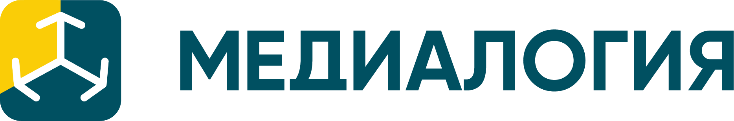 ГУ МЧС РОССИИ ПО СМОЛЕНСКОЙ ОБЛАСТИСообщенияСтатья в smolnews.ru, Smolnews.ru, 2 561 подписчик, 14.06.2021 23:59Лайки: 0, Репосты: 0, Комментарии: 0&quot;Имеется пострадавший&quot;. В Смоленской области полыхал жилой домИнцидент произошел сегодня в Вязьме. В половину десятого утра на пункт связи ПСЧ 12 поступило сообщение о пожаре на улице Новая.На место вызова выехали 1 автоцистерна ПСЧ 12 и 3 человека личного состава. По прибытии информация подтвердилась - горел частный жилой дом."Имеется пострадавший, которому оказана первая помощь с последующей транспортировкой в лечебное учреждение. Причина и ущерб устанавливаются", - сообщают в пресс-службе ГУ МЧС России по Смоленской области.Фото: Яндексhttps://www.smolnews.ru/news/587008Статья в smolnews.ru, Smolnews.ru, 2 561 подписчик, 14.06.2021 23:59Лайки: 0, Репосты: 0, Комментарии: 0Мужчина госпитализирован в результате пожара в Смоленской областиСегодня утром горел двухэтажный частный дом в Вязьме. По информации ГУ МЧС, возгорание случилось на втором этаже бревенчатого строения на ул. Новая.В результате пожала одна комната выгорела полностью, огонь уничтожил постельные принадлежности. Пожарным удалось спасти 64-летнего мужчину, который с ожогами доставлен в больницу.Причины случившегося устанавливаются.Кстати, примерно в это же время в Вязьме случился еще один пожар - в квартире на ул. Московская. Подробности уточняются.https://www.smolnews.ru/news/587030Статья в smolnews.ru, Smolnews.ru, 2 561 подписчик, 14.06.2021 23:59Лайки: 0, Репосты: 0, Комментарии: 0Тональность: негативнаяЧеловек попал в больницу после пожара в ВязьмеЧеловек попал в больницу после пожара в Вязьме 14 июня 2021 года, сообщает пресс-служба ГУ МЧС России по Смоленской области.Возгорание вспыхнуло около 9:35 на улице Новая. Горел частный жилой дом. Пострадал один человек, его доставили в медучреждение. Что стало причиной пожара, выясняют эксперты."Главное управление МЧС России по Смоленской области напоминает: если вы стали участником или свидетелем трагедии, несчастного случая или оказались в непростой ситуации, звоните на номер "101"", - прокомментировали в пресс-службе.Напомним, ранее во время другого пожара в Гагарине погиб мужчина.https://www.smolnews.ru/news/587010Статья в smolnews.ru, Smolnews.ru, 2 561 подписчик, 14.06.2021 23:59Лайки: 0, Репосты: 0, Комментарии: 0Семь пожарных выехали на возгорание в Вязьму14 июня 2021 года около десяти часов утра в Вязьме произошел пожар, сообщает ГУ МЧС России по Смоленской области.На улицу Московская в Вязьме выехали две автоцистерны и автолестница ПСЧ № 12, семь человек личного состава. По прибытии информация подтвердилась, возгорание в квартире.Причина и ущерб устанавливаются специалистами.https://www.smolnews.ru/news/587013Статья в smolnews.ru, Smolnews.ru, 2 561 подписчик, 14.06.2021 23:59Лайки: 0, Репосты: 0, Комментарии: 0В Ярцеве произошел смертельный пожар12 июня 2021 около восьми часов вечера в Ярцеве произошел пожар, унесший жизнь человека, сообщает пресс-служба ГУ МЧС России по Смоленской области.Пожарные отправились на возгорание на улицу Заозерную в городе Ярцево, где пожар разгорелся в квартире на втором этаже двухэтажного жилого дома. Соседи увидели клубы дыма из окон. Огонь полыхал в одной из комнат двушки.Пожар былликвидирован. При тушении пожара было обнаружено тело погибшей женщины. Оперативно-следственной группой устанавливаются причины пожара и нанесенный ущерб.Одна из основных рассматриваемых версий возгорания - неосторожность погибшей собственницы (1958 года рождения) при курении.https://www.smolnews.ru/news/587012Статья в smolnews.ru, Smolnews.ru, 2 561 подписчик, 14.06.2021 23:59Лайки: 0, Репосты: 0, Комментарии: 0В Смоленской области мужчину спасли из пожараИмеется пострадавший. Частный двухэтажный дом загорелся в Вязьме на улице Новая.Возгорание началось на втором этаже, - сообщили в региональном МЧС.В результате пожала одна комната выгорела полностью, огонь уничтожил постельные принадлежности. Пожарным удалось спасти 64-летнего мужчину, который с ожогами доставлен в больницу. Причины случившегося устанавливаются.https://www.smolnews.ru/news/587032Статья в rabochy-put.ru, Рабочий путь (rabochy-put.ru), 10 948 подписчиков, 14.06.2021 22:48Лайки: 5, Репосты: 0, Комментарии: 0Из-за чего произошло массовое ДТП в центре Смоленска и кто пострадалПользователи соцсетей пишут, что сегодня вечером на улице Дзержинского столкнулись несколько автомобилей.На месте аварии находятся полицейские, пожарные и врачи.Начальник пресс-службы УМВД России по Смоленской области Наталья Гуреев а сообщила журналисту "Рабочего пути", что, по предварительным данным, "Иж" под управлением гражданина 1997 года рождения выехал на полосу встречного движения и столкнулся с автомобилями "Рено Меган" (водитель 2002 года рождения) и "Фольксваген Поло" (водитель 1979 года рождения).В результате ДТП водитель автомобиля "Иж" получил повреждения (жалуется на головокружение).На месте работает бригада скорой помощи.https://www.rabochy-put.ru/news/159500-iz-za-chego-proizoshlo-massovoe-dtp-v-tsentre-smolenska-i-kto-postradal.htmlСтатья в sn-gazeta.ru, Смоленская народная газета (sn-gazeta.ru), 433 подписчика, 14.06.2021 22:46Лайки: 0, Репосты: 0, Комментарии: 0Жесткое ДТП случилось возле стадиона в Смоленске14 июня произошла массовая авария на улице Пушкина.В понедельник, 14 июня, около 21:30 несколько машин столкнулись на улице Пушкина в Смоленске.На кадрах очевидцев заметно, что один из автомобилей, предположительно, отбросило на тротуар. Задняя часть другого транспортного средства серьезно повреждена.На месте работали спасатели. О пострадавших не сообщается. Однако пользователи социальных сетей предполагают, что без травм не обошлось.Иван Березинhttps://sn-gazeta.ru/incident/zhestkoe-dtp-sluchilos-vozle-stadiona-v-smolenske/Статья в smolnarod.ru, Смоленская Народная газета (smolnarod.ru), 22 662 подписчика, 14.06.2021 22:43Лайки: 0, Репосты: 0, Комментарии: 0Последствия массовой аварии в Смоленске сняли на видеоВ понедельник вечером, 14 июня, в Смоленске произошло массовое столкновение автомобилей.В Смоленске 14 июня произошло массовое столкновение автомобилей на улице Дзержинского. Происшествие случилось в начале десятого часа вечера.По предварительной информации, участниками аварии стали четыре автомобиля. На месте происшествия работают сотрудники экстренных служб.- Имеется пострадавший которому оказана первая помощь с последующей транспортировкой в лечебное учреждение, - сообщили в региональном управлении МЧС России.Обстоятельства произошедшего устанавливаются.Владимир Супрунчукhttps://smolnarod.ru/sn/incidents/posledstviya-massovoj-avarii-v-smolenske-snyali-na-video/Статья в gorodskoyportal.ru, Gorodskoyportal.ru/moskva, 2 998 подписчиков, 14.06.2021 22:43Лайки: 0, Репосты: 0, Комментарии: 0Последствия массовой аварии в Смоленске сняли на видеоАвтор фотографии: vk.com/smolensk67В понедельник вечером, 14 июня, в Смоленске произошло массовое столкновение автомобилей.В Смоленске 14 июня произошло массовое столкновение автомобилей на улице Дзержинского. Происшествие случилось в начале десятого часа вечера.По предварительной информации, участниками аварии стали четыре автомобиля. На месте происшествия работают сотрудники экстренных служб.- Имеется пострадавший которому оказана первая помощь с последующей транспортировкой в лечебное учреждение, - сообщили в региональном управлении МЧС России.Обстоятельства произошедшего устанавливаются.Свои новости, фото и видео вы можете прислать на WhatsApp редакции по номеру +79107850457http://gorodskoyportal.ru/smolensk/news/news/70739934/Статья в smoldaily.ru, SmolDaily (smoldaily.ru), 7 435 подписчиков, 14.06.2021 22:39Лайки: 12, Репосты: 0, Комментарии: 0В Смоленске произошло жесткое ДТПСегодня, 14 июня, около 21:30 на улице Дзержинского произошла авария из нескольких легковушек.Очевидцы сообщают, что в аварии есть пострадавшие, на месте работает скорая помощь, полиция, и пожарные службы.Из-за аварии остановились трамваи. За комментарием SmolDaily.ru обратился в пресс-службу МУТТП и ГИБДД.https://smoldaily.ru/v-smolenske-proizoshlo-zhyostkoe-dtp-3Статья в smolensk-news.net, Новости Смоленска (smolensk-news.net), 30 подписчиков, 14.06.2021 22:28Лайки: 0, Репосты: 0, Комментарии: 0В Смоленске произошло жесткое ДТПСегодня, 14 июня, около 21:30 на улице Дзержинского произошла авария из нескольких легковушек.Очевидцы сообщают, что в аварии есть пострадавшие, на месте работает скорая помощь, полиция, и пожарные службы.Из-за аварии остановились трамваи. За комментарием SmolDaily.ru обратился в пресс-службу МУТТП и ГИБДД.Источник: https://smoldaily.ruhttp://smolensk-news.net/society/2021/06/14/107185.htmlСтатья в smolensk-news.net, Новости Смоленска (smolensk-news.net), 30 подписчиков, 14.06.2021 22:28Лайки: 0, Репосты: 0, Комментарии: 0Появилось видео последствий серьезного массового ДТП в СмоленскеСмоленск, 14 июня. Последствия столкновения нескольких авто (четырех, по сообщениям отдельных очевидцев) сегодня вечером на подъеме по улице Дзержинского в Смоленске запечатлели на видеокамеру.Запись появилась в соцсетях; судя по кадрам, машины поочередно взрезались недалеко от остановки общественного транспорта "Улица Пушкина".На место прибыли не только смоленские автоинспекторы, но также пожарные расчеты и бригады медиков. smolensk-i.ru обратился за комментариями в пресс-службы управлений МВД и МЧС по Смоленской области.текст: Анатолий Гапеенко видео: vk.com/smolensk67Источник: https://smolensk-i.ruhttp://smolensk-news.net/incident/2021/06/14/107186.htmlСтатья в smolensk.bezformata.com, БезФормата.Ru Смоленск (smolensk.bezformata.ru), 850 подписчиков, 14.06.2021 22:23Лайки: 0, Репосты: 0, Комментарии: 0Тональность: негативнаяПоявилось видео последствий серьезного массового ДТП в СмоленскеПоявилось видео последствий серьезного массового ДТП в Смоленске"Какая то жесть! Походу, с травмами, или того хуже..."Смоленск, 14 июня . Последствия столкновения нескольких авто (четырех, по сообщениям отдельных очевидцев) сегодня вечером на подъеме по улице Дзержинского в Смоленске запечатлели на видеокамеру.Запись появилась в соцсетях; судя по кадрам, машины поочередно взрезались недалеко от остановки общественного транспорта "Улица Пушкина".На место прибыли не только смоленские автоинспекторы, но также пожарные расчеты и бригады медиков. smolensk-i.ru обратился за комментариями в пресс-службы управлений МВД и МЧС по Смоленской области.текст: Анатолий Гапеенковидео: vk.com/smolensk67Источник: О чем Говорит Смоленскhttps://smolensk.bezformata.com/listnews/seryoznogo-massovogo-dtp-v-smolenske/94723145/Статья в smolensk-i.ru, О чём говорит Смоленск (smolensk-i.ru), 10 567 подписчиков, 14.06.2021 22:18Лайки: 0, Репосты: 2, Комментарии: 0Появилось видео последствий серьезного массового ДТП в Смоленске"Какая то жесть! Походу, с травмами, или того хуже..."Смоленск, 14 июня. Последствия столкновения нескольких авто (четырех, по сообщениям отдельных очевидцев) сегодня вечером на подъеме по улице Дзержинского в Смоленске запечатлели на видеокамеру.Запись появилась в соцсетях; судя по кадрам, машины поочередно взрезались недалеко от остановки общественного транспорта "Улица Пушкина".На место прибыли не только смоленские автоинспекторы, но также пожарные расчеты и бригады медиков. smolensk-i.ru обратился за комментариями в пресс-службы управлений МВД и МЧС по Смоленской области.текст: Анатолий Гапеенковидео: vk.com/smolensk67https://smolensk-i.ru/accidents/poyavilos-video-zhyostkogo-massovogo-dtp-v-smolenske_390039Статья в gorodskoyportal.ru, Gorodskoyportal.ru/moskva, 2 998 подписчиков, 14.06.2021 22:18Лайки: 0, Репосты: 0, Комментарии: 0Появилось видео последствий серьезного массового ДТП в Смоленске"Какая то жесть! Походу, с травмами, или того хуже..."Смоленск, 14 июня. Последствия столкновения нескольких авто (четырех, по сообщениям отдельных очевидцев) сегодня вечером на подъеме по улице Дзержинского в Смоленске запечатлели на видеокамеру.Запись появилась в соцсетях; судя по кадрам, машины поочередно взрезались недалеко от остановки общественного транспорта "Улица Пушкина".На место прибыли не только смоленские автоинспекторы, но также пожарные расчеты и бригады медиков. smolensk-i.ru обратился за комментариями в пресс-службы управлений МВД и МЧС по Смоленской области.текст: Анатолий Гапеенковидео: vk.com/smolensk67Нашли опечатку? Выделите текст и нажмите CTRL+ENTERМы будем Вам благодарны!http://gorodskoyportal.ru/smolensk/news/news/70739714/Статья в smolensk-news.net, Новости Смоленска (smolensk-news.net), 30 подписчиков, 14.06.2021 21:56Лайки: 0, Репосты: 0, Комментарии: 0Стала известна причина смерти ветеринара Вадима Грицкевича под СмоленскомСмоленск, 14 июня. Ветеринар Вадим Грицкевич утонул в эту субботу в Смоленском районе Смоленской области."В 22:45 12 июня из искусственного водоема в деревне Алтуховка Смоленского района извлечено тело раннее утонувшего мужчины 1990 года рождения" , - уточнили smolensk-i.ru в пресс-службе управления МВД по Смоленской области, добавив: погибшего подняли на поверхность озера водолазы регионального пожарно-спасательного центра.Напомним, о смерти смолянина сегодня сообщил местный приют для бездомных животных "Верность", которому помогал Вадим Александрович.текст: Анатолий Гапеенко фото: vk.com/dogvernostИсточник: https://smolensk-i.ruhttp://smolensk-news.net/incident/2021/06/14/107184.htmlСтатья в smolensk.bezformata.com, БезФормата.Ru Смоленск (smolensk.bezformata.ru), 850 подписчиков, 14.06.2021 21:52Лайки: 0, Репосты: 0, Комментарии: 0Стала известна причина смерти ветеринара Вадима Грицкевича под СмоленскомСтала известна причина смерти ветеринара Вадима Грицкевича под СмоленскомСмоленский специалист едва разменял четвертый десятокСмоленск, 14 июня . Ветеринар Вадим Грицкевич утонул в эту субботу в Смоленском районе Смоленской области."В 22:45 12 июня из искусственного водоема в деревне Алтуховка Смоленского района извлечено тело раннее утонувшего мужчины 1990 года рождения" , - уточнили smolensk-i.ru в пресс-службе управления МВД по Смоленской области, добавив: погибшего подняли на поверхность озера водолазы регионального пожарно-спасательного центра.Напомним, о смерти смолянина сегодня сообщил местный приют для бездомных животных "Верность", которому помогал Вадим Александрович.текст: Анатолий Гапеенкофото: vk.com/dogvernostИсточник: О чем Говорит Смоленскhttps://smolensk.bezformata.com/listnews/vadima-gritckevicha-pod-smolenskom/94723024/Статья в gorodskoyportal.ru, Gorodskoyportal.ru/moskva, 2 998 подписчиков, 14.06.2021 21:43Лайки: 0, Репосты: 0, Комментарии: 0Стала известна причина смерти ветеринара Вадима ГрицкевичаСмоленский специалист едва разменял четвертый десятокСмоленск, 14 июня. Ветеринар Вадим Грицкевич утонул в эту субботу в Смоленском районе Смоленской области."В 22:45 12 июня из искусственного водоема в деревне Алтуховка Смоленского района извлечено тело раннее утонувшего мужчины 1990 года рождения", - уточнили smolensk-i.ru в пресс-службе управления МВД по Смоленской области, добавив: погибшего подняли на поверхность озера водолазы регионального пожарно-спасательного центра.Напомним, о смерти смолянина сегодня сообщил местный приют для бездомных животных "Верность", которому помогал Вадим Александрович.текст: Анатолий Гапеенкофото: vk.com/dogvernostНашли опечатку? Выделите текст и нажмите CTRL+ENTERМы будем Вам благодарны!http://gorodskoyportal.ru/smolensk/news/news/70739254/Статья в smolensk-i.ru, О чём говорит Смоленск (smolensk-i.ru), 10 567 подписчиков, 14.06.2021 21:43Лайки: 5, Репосты: 4, Комментарии: 0Стала известна причина смерти ветеринара Вадима Грицкевича под СмоленскомСмоленский специалист едва разменял четвертый десятокСмоленск, 14 июня. Ветеринар Вадим Грицкевич утонул в эту субботу в Смоленском районе Смоленской области."В 22:45 12 июня из искусственного водоема в деревне Алтуховка Смоленского района извлечено тело раннее утонувшего мужчины 1990 года рождения", - уточнили smolensk-i.ru в пресс-службе управления МВД по Смоленской области, добавив: погибшего подняли на поверхность озера водолазы регионального пожарно-спасательного центра.Напомним, о смерти смолянина сегодня сообщил местный приют для бездомных животных "Верность", которому помогал Вадим Александрович.текст: Анатолий Гапеенкофото: vk.com/dogvernosthttps://smolensk-i.ru/accidents/stala-izvestna-prichina-smerti-veterinara-vadima-griczkevicha_390025Статья в smolensk.bezformata.com, БезФормата.Ru Смоленск (smolensk.bezformata.ru), 850 подписчиков, 14.06.2021 21:40Лайки: 0, Репосты: 0, Комментарии: 0Видео, снятое смоленскими пожарными, стало невероятно популярно в ИнтернетеВидео, снятое смоленскими пожарными, стало невероятно популярно в ИнтернетеМЧС России опубликовал ролик, в котором каждый может увидеть работу пожарных и спасателей от первого лица на реальных боевых выездах.Огнеборцы Смоленска получили сообщение о пожаре в частном жилом доме.Прибыв на место, они вступили в борьбу со стихией, охватившей значительную часть жилого дома.Авторы видео - огнеборцы 1 караула ПСЧ № 3 ГУ МЧС России по Смоленской области.Источник: Газета Рабочий Путьhttps://smolensk.bezformata.com/listnews/video-snyatoe-smolenskimi-pozharnimi/94722978/Статья в smoldaily.ru, SmolDaily (smoldaily.ru), 7 435 подписчиков, 14.06.2021 21:32Лайки: 6, Репосты: 0, Комментарии: 0Во вторник на Смоленщине будет облачноВо вторник, 15 июня, на территории Смоленской области будет облачно с прояснениями.Преимущественно без осадков. Утром местами ляжет туман.Ветер северо-западный 4-9 м/с, рассказали в пресс-службе ГУ МЧС России по Смоленской области.Температура воздуха по области: ночью +9°C...+14°C, днем +22°C...+27°C.В Смоленске: ночью +12°C...+14°C, днем +23°C...+25°C.Атмосферное давление 739 мм рт. столба, будет расти.https://smoldaily.ru/vo-vtornik-na-smolenshhine-budet-oblachnoСтатья в smolensk-news.net, Новости Смоленска (smolensk-news.net), 30 подписчиков, 14.06.2021 21:14Лайки: 0, Репосты: 0, Комментарии: 0Во вторник на Смоленщине будет облачноВо вторник, 15 июня, на территории Смоленской области будет облачно с прояснениями.Преимущественно без осадков. Утром местами ляжет туман.Ветер северо-западный 4-9 м/с, рассказали в пресс-службе ГУ МЧС России по Смоленской области.Температура воздуха по области: ночью +9°C...+14°C, днем +22°C...+27°C.В Смоленске: ночью +12°C...+14°C, днем +23°C...+25°C.Атмосферное давление 739 мм рт. столба, будет расти.Источник: https://smoldaily.ruhttp://smolensk-news.net/society/2021/06/14/107180.htmlСтатья в privetsmolensk.ru, PrivetSmolensk, 50 подписчиков, 14.06.2021 21:05Лайки: 0, Репосты: 0, Комментарии: 0В Новосибирске при взрыве на АЗС пострадали 25 человекВо время разгрузки газовоза произошел выброс газа. Это привело к взрыву, а затем начался пожар.В российском Новосибирске 25 человек пострадали при взрыве на газовой заправке, среди них 12-летний ребенок. Об этом сказала главный врач городской станции скорой помощи Ирина Большакова, сообщает ТАСС в понедельник, 14 июня."У нас прибавились два мужчины средней степени тяжести, два мужчины тяжелой степени и один ребенок девяти лет средней степени тяжести", - сказала Большакова.Она уточнила, что пострадавшие обратились в ближайшую больницу, позднее медики перевели их в ожоговый центр.По данным источника в экстренных службах, госпитализированы 17 человек. В пресс-службе новосибирской областной больницы в свою очередь добавили, что шестеро находятся в реанимации.Также стало известно, что пожарные ликвидировали открытое горение на автозаправке в Новосибирске. Причиной произошедшего пожара и взрыва назвали выброс газа."Во время разгрузки газовоза произошел выброс газа, разгерметизация газовой емкости, что привело к взрыву, и затем начался пожар", - сказал собеседник агентства и добавил, что, возможно, была нарушена техника безопасности.Ранее сообщалось, что в Китае 25 человек стали жертвами взрыва на продуктовом рынке в городе Шиянь. Пострадали еще около 140 человек. Причиной происшествия стала утечка газа.Новости от Корреспондент.net в Telegram. Подписывайтесь на наш канал https://t.me/korrespondentnetЧитайте Korrespondent.net в Google NewsИсточникКорреспондентhttp://privetsmolensk.ru/v-novosibirske-pri-vzryve-na-azs-postradali-25-chelovek/Статья в rabochy-put.ru, Рабочий путь (rabochy-put.ru), 10 948 подписчиков, 14.06.2021 20:33Лайки: 33, Репосты: 7, Комментарии: 0Тональность: негативнаяВидео, снятое смоленскими пожарными, стало невероятно популярно в ИнтернетеМЧС России опубликовал ролик, в котором каждый может увидеть работу пожарных и спасателей от первого лица на реальных боевых выездах.Огнеборцы Смоленска получили сообщение о пожаре в частном жилом доме.Прибыв на место, они вступили в борьбу со стихией, охватившей значительную часть жилого дома.Авторы видео - огнеборцы 1 караула ПСЧ № 3 ГУ МЧС России по Смоленской области.https://www.rabochy-put.ru/news/159492-video-snyatoe-smolenskimi-pozharnymi-stalo-neveroyatno-populyarno-v-internete.htmlСтатья в smolgazeta.ru, Смоленская газета (smolgazeta.ru), 4 624 подписчика, 14.06.2021 19:00Лайки: 1, Репосты: 0, Комментарии: 0В Хиславичской школе провели плановую проверку по пожарной безопасностиВ Смоленской области в Хиславичской средней школе сотрудники госпожнадзора провели плановую проверку по пожарной безопасности.Также во время мероприятия инспекторы проверили необходимую документацию и пожарную сигнализацию, побеседовали с работниками организации. Им рассказали о соблюдении пожарной безопасности и основных рисках."Соблюдение элементарных правил пожарной безопасности - это гарантия сохранения здоровья, жизни и имущества", - подчеркнули в пресс-службе ГУ МЧС России по Смоленской области.Фото: 67.mchs.gov.ruАлена Шашкинаhttps://smolgazeta.ru/security/89062-v-hislavichskoy-shkole-proveli-planovuyu.htmlСтатья в gorodskoyportal.ru, Gorodskoyportal.ru/moskva, 2 998 подписчиков, 14.06.2021 19:00Лайки: 0, Репосты: 0, Комментарии: 0В Хиславичской школе провели плановую проверку по пожарной безопасностиТакже сотрудники госпожнадзора побеседовали с работниками организации...В Смоленской области в Хиславичской средней школе сотрудники госпожнадзора провели плановую проверку по пожарной безопасности. Также во время мероприятия инспекторы проверили необходимую документацию и пожарную сигнализацию, побеседовали с работниками организации. Им рассказали о соблюдении пожарной безопасности и основных рисках. "Соблюдение элементарных правил пожарной безопасности - это гарантия сохранения здоровья, жизни и имущества", - подчеркнули в пресс-службе ГУ МЧС России по Смоленской области. Фото: 67.mchs.gov.ruСмоленская газетаhttp://gorodskoyportal.ru/smolensk/news/news/70737814/Статья в smolensk.bezformata.com, БезФормата.Ru Смоленск (smolensk.bezformata.ru), 850 подписчиков, 14.06.2021 18:20Лайки: 0, Репосты: 0, Комментарии: 0Видео пожара в Смоленске взорвало соцсетиВидео пожара в Смоленске взорвало соцсети"Боевой выезд от первого лица" . Ролик сняли прибывшие на место ЧП смоленские спасателиСмоленск, 14 июня . Работники первого караула пожарно-спасательной части №3 Смоленска сняли на видеокамеру тушение пожара. Запись, которую опубликовал федеральный ВК-паблик МЧС, разлетелась по социальным сетям.На кадрах, набравших несколько сотен лайков и репостов, смоленские пожарные ликвидируют возгорание в частном доме Заднепровского района.Видео выложили под хэштегом #ГлазамиМЧС - рубрике в аккаунтах МЧС, в которой каждый может увидеть работу пожарных и спасателей от первого лица на реальных боевых выездах.текст: Анатолий ГапеенкоИсточник: О чем Говорит Смоленскhttps://smolensk.bezformata.com/listnews/video-pozhara-v-smolenske-vzorvalo/94721723/Статья в smolensk-news.net, Новости Смоленска (smolensk-news.net), 30 подписчиков, 14.06.2021 18:14Лайки: 0, Репосты: 0, Комментарии: 0Видео пожара в Смоленске взорвало соцсетиСмоленск, 14 июня. Работники первого караула пожарно-спасательной части №3 Смоленска сняли на видеокамеру тушение пожара. Запись, которую опубликовал федеральный ВК-паблик МЧС, разлетелась по социальным сетям.На кадрах, набравших несколько сотен лайков и репостов, смоленские пожарные ликвидируют возгорание в частном доме Заднепровского района.Видео выложили под хэштегом #ГлазамиМЧС - рубрике в аккаунтах МЧС, в которой каждый может увидеть работу пожарных и спасателей от первого лица на реальных боевых выездах.текст: Анатолий ГапеенкоИсточник: https://smolensk-i.ruhttp://smolensk-news.net/incident/2021/06/14/107171.htmlСтатья в smolgazeta.ru, Смоленская газета (smolgazeta.ru), 4 624 подписчика, 14.06.2021 18:13Лайки: 0, Репосты: 2, Комментарии: 0В Смоленской области сгорели два гаража и автомобильПожар случился 13 июня около 23 часов в поселке Монастырщина на улице Юбилейной. Там загорелись два гаража и легковушка "ВАЗ-21056"."На место вызова выехали автоцистерны ПСЧ №34, 6 человек личного состава", - сообщили в пресс-службе Главного управления МЧС России по Смоленской области.В результате случившегося два гаража и автомобиль уничтожены огнем, никто не пострадал. В настоящее время специалисты устанавливают причину пожара.Фото: pixabay.comАлена Шашкинаhttps://smolgazeta.ru/accident/89059-v-smolenskoy-oblasti-sgoreli-dva-garaja-i.htmlСтатья в gorodskoyportal.ru, Gorodskoyportal.ru/moskva, 2 998 подписчиков, 14.06.2021 18:13Лайки: 0, Репосты: 0, Комментарии: 0В Смоленской области сгорели два гаража и автомобильВ результате случившегося никто не пострадал...Пожар случился 13 июня около 23 часов в поселке Монастырщина на улице Юбилейной. Там загорелись два гаража и легковушка "ВАЗ-21056". "На место вызова выехали автоцистерны ПСЧ №34, 6 человек личного состава", - сообщили в пресс-службе Главного управления МЧС России по Смоленской области. В результате случившегося два гаража и автомобиль уничтожены огнем, никто не пострадал. В настоящее время специалисты устанавливают причину пожара. Фото: pixabay.comСмоленская газетаhttp://gorodskoyportal.ru/smolensk/news/news/70737474/Статья в smolensk-i.ru, О чём говорит Смоленск (smolensk-i.ru), 10 567 подписчиков, 14.06.2021 18:09Лайки: 30, Репосты: 5, Комментарии: 0Видео пожара в Смоленске взорвало соцсети"Боевой выезд от первого лица". Ролик сняли прибывшие на место ЧП смоленские спасателиСмоленск, 14 июня. Работники первого караула пожарно-спасательной части №3 Смоленска сняли на видеокамеру тушение пожара. Запись, которую опубликовал федеральный ВК-паблик МЧС, разлетелась по социальным сетям.На кадрах, набравших несколько сотен лайков и репостов, смоленские пожарные ликвидируют возгорание в частном доме Заднепровского района.Видео выложили под хэштегом #ГлазамиМЧС - рубрике в аккаунтах МЧС, в которой каждый может увидеть работу пожарных и спасателей от первого лица на реальных боевых выездах.текст: Анатолий Гапеенкоhttps://smolensk-i.ru/accidents/video-pozhara-v-smolenske-vzorvalo-soczseti_390007Статья в gorodskoyportal.ru, Gorodskoyportal.ru/moskva, 2 998 подписчиков, 14.06.2021 18:08Лайки: 0, Репосты: 0, Комментарии: 0Видео пожара в Смоленске взорвало соцсети"Боевой выезд от первого лица". Ролик сняли прибывшие на место ЧП смоленские спасателиСмоленск, 14 июня. Работники первого караула пожарно-спасательной части №3 Смоленска сняли на видеокамеру тушение пожара. Запись, которую опубликовал федеральный ВК-паблик МЧС, разлетелась по социальным сетям.На кадрах, набравших несколько сотен лайков и репостов, смоленские пожарные ликвидируют возгорание в частном доме Заднепровского района.Видео выложили под хэштегом #ГлазамиМЧС - рубрике в аккаунтах МЧС, в которой каждый может увидеть работу пожарных и спасателей от первого лица на реальных боевых выездах.текст: Анатолий ГапеенкоНашли опечатку? Выделите текст и нажмите CTRL+ENTERМы будем Вам благодарны!http://gorodskoyportal.ru/smolensk/news/news/70737155/Статья в smolensk.bezformata.com, БезФормата.Ru Смоленск (smolensk.bezformata.ru), 850 подписчиков, 14.06.2021 16:50Лайки: 0, Репосты: 0, Комментарии: 0В Смоленской области мужчину спасли из пожараВ Смоленской области мужчину спасли из пожараИмеется пострадавший. Частный двухэтажный дом загорелся в Вязьме на улице Новая.Возгорание началось на втором этаже, - сообщили в региональном МЧС.В результате пожала одна комната выгорела полностью, огонь уничтожил постельные принадлежности. Пожарным удалось спасти 64-летнего мужчину, который с ожогами доставлен в больницу. Причины случившегося устанавливаются.Источник: ГТРК Смоленскhttps://smolensk.bezformata.com/listnews/smolenskoy-oblasti-muzhchinu-spasli/94721008/Статья в smolensk.bezformata.com, БезФормата.Ru Смоленск (smolensk.bezformata.ru), 850 подписчиков, 14.06.2021 16:50Лайки: 0, Репосты: 0, Комментарии: 0Под Смоленском загорелся частный дом. Есть пострадавшийПод Смоленском загорелся частный дом. Есть пострадавшийПожарные передали медикам мужчину с ожогамиСмоленск, 14 июня . Жителя Вязьмы Смоленской области госпитализировали после пожара в его доме на улице Новой.Пламя охватило двухэтажный бревенчатый дом, пояснили smolensk-i.ru в пресс-службе управления МЧС по Смоленской области:"Возгорание случилось в комнате на втором этаже. В результате дым закоптил комнату на площади в 12 квадратных метров; пламя также уничтожило постельные принадлежности и повредило пол".Мужчину 1957 года рождения с многочисленными ожогами "скорая" забрала в местную больницу.На месте вызова работали автоцистерна и три сотрудника 12-й пожарно-спасательной части. Смоленским специалистам предстоит установить причину ЧП.текст: Анатолий ГапеенкоИсточник: О чем Говорит Смоленскhttps://smolensk.bezformata.com/listnews/smolenskom-zagorelsya-chastniy-dom/94721012/Статья в smolensk-news.net, Новости Смоленска (smolensk-news.net), 30 подписчиков, 14.06.2021 16:42Лайки: 0, Репосты: 0, Комментарии: 0В Смоленской области мужчину спасли из пожараИмеется пострадавший. Частный двухэтажный дом загорелся в Вязьме на улице Новая.Возгорание началось на втором этаже, - сообщили в региональном МЧС.В результате пожала одна комната выгорела полностью, огонь уничтожил постельные принадлежности. Пожарным удалось спасти 64-летнего мужчину, который с ожогами доставлен в больницу. Причины случившегося устанавливаются.Источник: http://gtrksmolensk.ruhttp://smolensk-news.net/society/2021/06/14/107164.htmlСтатья в gtrksmolensk.ru, ГТРК Смоленск, 250 подписчиков, 14.06.2021 16:39Лайки: 0, Репосты: 0, Комментарии: 0В Смоленской области мужчину спасли из пожараИмеется пострадавший. Частный двухэтажный дом загорелся в Вязьме на улице Новая.Возгорание началось на втором этаже, - сообщили в региональном МЧС.В результате пожала одна комната выгорела полностью, огонь уничтожил постельные принадлежности. Пожарным удалось спасти 64-летнего мужчину, который с ожогами доставлен в больницу. Причины случившегося устанавливаются.https://gtrksmolensk.ru/news/v-smolenskoj-oblasti-muzhchinu-spasli-iz-pozhara/Статья в smolensk-news.net, Новости Смоленска (smolensk-news.net), 30 подписчиков, 14.06.2021 16:28Лайки: 0, Репосты: 0, Комментарии: 0Под Смоленском загорелся частный дом. Есть пострадавшийСмоленск, 14 июня. Жителя Вязьмы Смоленской области госпитализировали после пожара в его доме на улице Новой.Пламя охватило двухэтажный бревенчатый дом, пояснили smolensk-i.ru в пресс-службе управления МЧС по Смоленской области:"Возгорание случилось в комнате на втором этаже. В результате дым закоптил комнату на площади в 12 квадратных метров; пламя также уничтожило постельные принадлежности и повредило пол".Мужчину 1957 года рождения с многочисленными ожогами "скорая" забрала в местную больницу.На месте вызова работали автоцистерна и три сотрудника 12-й пожарно-спасательной части. Смоленским специалистам предстоит установить причину ЧП.текст: Анатолий ГапеенкоИсточник: https://smolensk-i.ruhttp://smolensk-news.net/incident/2021/06/14/107162.htmlСтатья в gorodskoyportal.ru, Gorodskoyportal.ru/moskva, 2 998 подписчиков, 14.06.2021 16:25Лайки: 0, Репосты: 0, Комментарии: 0Под Смоленском загорелся частный дом. Есть пострадавшийПожарные передали медикам мужчину с ожогамиСмоленск, 14 июня. Жителя Вязьмы Смоленской области госпитализировали после пожара в его доме на улице Новой.Пламя охватило двухэтажный бревенчатый дом, пояснили smolensk-i.ru в пресс-службе управления МЧС по Смоленской области:"Возгорание случилось в комнате на втором этаже. В результате дым закоптил комнату на площади в 12 квадратных метров; пламя также уничтожило постельные принадлежности и повредило пол".Мужчину 1957 года рождения с многочисленными ожогами "скорая" забрала в местную больницу.На месте вызова работали автоцистерна и три сотрудника 12-й пожарно-спасательной части. Смоленским специалистам предстоит установить причину ЧП.текст: Анатолий ГапеенкоНашли опечатку? Выделите текст и нажмите CTRL+ENTERМы будем Вам благодарны!http://gorodskoyportal.ru/smolensk/news/news/70735834/Статья в smolensk-i.ru, О чём говорит Смоленск (smolensk-i.ru), 10 567 подписчиков, 14.06.2021 16:25Лайки: 1, Репосты: 2, Комментарии: 0Под Смоленском загорелся частный дом. Есть пострадавшийПожарные передали медикам мужчину с ожогамиСмоленск, 14 июня. Жителя Вязьмы Смоленской области госпитализировали после пожара в его доме на улице Новой.Пламя охватило двухэтажный бревенчатый дом, пояснили smolensk-i.ru в пресс-службе управления МЧС по Смоленской области:"Возгорание случилось в комнате на втором этаже. В результате дым закоптил комнату на площади в 12 квадратных метров; пламя также уничтожило постельные принадлежности и повредило пол".Мужчину 1957 года рождения с многочисленными ожогами "скорая" забрала в местную больницу.На месте вызова работали автоцистерна и три сотрудника 12-й пожарно-спасательной части. Смоленским специалистам предстоит установить причину ЧП.текст: Анатолий Гапеенкоhttps://smolensk-i.ru/accidents/pod-smolenskom-zagorelsya-chastnyj-dom-est-postradavshij-4_389995Статья в smolensk.bezformata.com, БезФормата.Ru Смоленск (smolensk.bezformata.ru), 850 подписчиков, 14.06.2021 15:50Лайки: 0, Репосты: 0, Комментарии: 0Мужчина госпитализирован в результате пожара в Смоленской областиМужчина госпитализирован в результате пожара в Смоленской областиСегодня утром горел двухэтажный частный дом в Вязьме.По информации ГУ МЧС, возгорание случилось на втором этаже бревенчатого строения н а ул. Новая.В результате пожала одна комната выгорела полностью, огонь уничтожил постельные принадлежности. Пожарным удалось спасти 64-летнего мужчину, который с ожогами доставлен в больницу.Причины случившегося устанавливаются.Кстати, примерно в это же время в Вязьме случился еще один пожар - в квартире на ул. Московская. Подробности уточняются.Источник: Газета Рабочий Путьhttps://smolensk.bezformata.com/listnews/gospitalizirovan-v-rezultate-pozhara/94720348/Статья в smolensk.bezformata.com, БезФормата.Ru Смоленск (smolensk.bezformata.ru), 850 подписчиков, 14.06.2021 15:50Лайки: 0, Репосты: 0, Комментарии: 0В Смоленске рабочая неделя начнется без дождейВ Смоленске рабочая неделя начнется без дождейВо вторник в Смоленской области потеплеетСмоленск, 14 июня . Завтра в Смоленской области будет облачно, но с прояснениями, преимущественно без осадков.Утром местами ляжет туман. Ветер подует с северо-запада со скоростью 4-9 метров в секунду, уточнили smolensk-i.ru в пресс-службе управления МЧС по Смоленской области.Температура воздуха по региону ночью составит +9...+14, днем +22...+27°C. В Смоленске ночью будет +12...+14, днем +23...+25°C.Атмосферное давление установится на отметке в 739 мм ртутного столба, в течение суток будет расти.текст: Анатолий Гапеенкофото: пресс-служба ГУ МЧС РФ по Смоленской областиИсточник: О чем Говорит Смоленскhttps://smolensk.bezformata.com/listnews/smolenske-rabochaya-nedelya-nachnyotsya/94720355/Статья в smolensk-news.net, Новости Смоленска (smolensk-news.net), 30 подписчиков, 14.06.2021 15:42Лайки: 0, Репосты: 0, Комментарии: 0В Смоленске рабочая неделя начнется без дождейСмоленск, 14 июня. Завтра в Смоленской области будет облачно, но с прояснениями, преимущественно без осадков.Утром местами ляжет туман. Ветер подует с северо-запада со скоростью 4-9 метров в секунду, уточнили smolensk-i.ru в пресс-службе управления МЧС по Смоленской области.Температура воздуха по региону ночью составит +9...+14, днем +22...+27°C. В Смоленске ночью будет +12...+14, днем +23...+25°C.Атмосферное давление установится на отметке в 739 мм ртутного столба, в течение суток будет расти.текст: Анатолий Гапеенко фото: пресс-служба ГУ МЧС РФ по Смоленской областиИсточник: https://smolensk-i.ruhttp://smolensk-news.net/society/2021/06/14/107157.htmlСтатья в smolensk.bezformata.com, БезФормата.Ru Смоленск (smolensk.bezformata.ru), 850 подписчиков, 14.06.2021 15:40Лайки: 0, Репосты: 0, Комментарии: 0Дожди покидают Смоленскую областьДожди покидают Смоленскую областьСкачать оригиналЗавтра в Смоленской области будет облачно, но с прояснениями. Преимущественно без осадков. Утром местами ляжет туман. Ветер северо-западный, 4-9 м/с. Температура воздуха по области: ночью +9°C...+14°C, днем +22°C...+27°C. В Смоленске: ночью +12°C...+14°C, днем +23°C...+25°C. Атмосферное давление 739 мм рт. столба, будет расти.Всегда помните и соблюдайте правила пожарной безопасности, правила безопасности у воды и на воде.При обнаружении пожара незамедлительно сообщайте о случившемся по телефонам: с городских (стационарных) номеров телефонной связи - 01, с мобильных (независимо от того, какой оператор) - 101! Также продолжает осуществляться круглосуточная работа единого "телефона доверия": 8 (4812) 34-99-99.В Главном управлении МЧС России по Смоленской области продолжает осуществляться круглосуточная работа единого "телефона доверия": 8 (4812) 34-99-99.Источник: МЧСhttps://smolensk.bezformata.com/listnews/dozhdi-pokidayut-smolenskuyu-oblast/94720252/Статья в smolensk-i.ru, О чём говорит Смоленск (smolensk-i.ru), 10 567 подписчиков, 14.06.2021 15:29Лайки: 9, Репосты: 2, Комментарии: 0В Смоленске рабочая неделя начнется без дождейВо вторник в Смоленской области потеплеетСмоленск, 14 июня. Завтра в Смоленской области будет облачно, но с прояснениями, преимущественно без осадков.Утром местами ляжет туман. Ветер подует с северо-запада со скоростью 4-9 метров в секунду, уточнили smolensk-i.ru в пресс-службе управления МЧС по Смоленской области.Температура воздуха по региону ночью составит +9...+14, днем +22...+27°C. В Смоленске ночью будет +12...+14, днем +23...+25°C.Атмосферное давление установится на отметке в 739 мм ртутного столба, в течение суток будет расти.текст: Анатолий Гапеенкофото: пресс-служба ГУ МЧС РФ по Смоленской областиhttps://smolensk-i.ru/society/v-smolenske-rabochaya-nedelya-nachnyotsya-bez-dozhdej_389982Статья в rabochy-put.ru, Рабочий путь (rabochy-put.ru), 10 948 подписчиков, 14.06.2021 15:29Лайки: 3, Репосты: 0, Комментарии: 0Мужчина госпитализирован в результате пожара в Смоленской областиСегодня утром горел двухэтажный частный дом в Вязьме.По информации ГУ МЧС, возгорание случилось на втором этаже бревенчатого строения на ул. Новая.В результате пожала одна комната выгорела полностью, огонь уничтожил постельные принадлежности. Пожарным удалось спасти 64-летнего мужчину, который с ожогами доставлен в больницу.Причины случившегося устанавливаются.Кстати, примерно в это же время в Вязьме случился еще один пожар - в квартире на ул. Московская. Подробности уточняются.https://www.rabochy-put.ru/incidents/159487-muzhchina-gospitalizirovan-v-rezultate-pozhara-v-smolenskoy-oblasti.htmlСтатья в gorodskoyportal.ru, Gorodskoyportal.ru/moskva, 2 998 подписчиков, 14.06.2021 15:29Лайки: 0, Репосты: 0, Комментарии: 0Тональность: негативнаяВ Смоленске рабочая неделя начнется без дождейВо вторник в Смоленской области потеплеетСмоленск, 14 июня. Завтра в Смоленской области будет облачно, но с прояснениями, преимущественно без осадков.Утром местами ляжет туман. Ветер подует с северо-запада со скоростью 4-9 метров в секунду, уточнили smolensk-i.ru в пресс-службе управления МЧС по Смоленской области.Температура воздуха по региону ночью составит +9...+14, днем +22...+27°C. В Смоленске ночью будет +12...+14, днем +23...+25°C.Атмосферное давление установится на отметке в 739 мм ртутного столба, в течение суток будет расти.текст: Анатолий Гапеенкофото: пресс-служба ГУ МЧС РФ по Смоленской областиНашли опечатку? Выделите текст и нажмите CTRL+ENTERМы будем Вам благодарны!http://gorodskoyportal.ru/smolensk/news/news/70734736/Статья в smolensk-news.net, Новости Смоленска (smolensk-news.net), 30 подписчиков, 14.06.2021 14:56Лайки: 0, Репосты: 0, Комментарии: 0Тональность: негативнаяДожди покидают Смоленскую областьЗавтра в Смоленской области будет облачно, но с прояснениями. Преимущественно без осадков. Утром местами ляжет туман. Ветер северо-западный, 4-9 м/с. Температура воздуха по области: ночью +9°C...+14°C, днем +22°C...+27°C. В Смоленске: ночью +12°C...+14°C, днем +23°C...+25°C. Атмосферное давление 739 мм рт. столба, будет расти.Всегда помните и соблюдайте правила пожарной безопасности, правила безопасности у воды и на воде.При обнаружении пожара незамедлительно сообщайте о случившемся по телефонам: с городских (стационарных) номеров телефонной связи - 01, с мобильных (независимо от того, какой оператор) - 101! Также продолжает осуществляться круглосуточная работа единого "телефона доверия": 8 (4812) 34-99-99.В Главном управлении МЧС России по Смоленской области продолжает осуществляться круглосуточная работа единого "телефона доверия": 8 (4812) 34-99-99.Источник: https://67.mchs.gov.ruhttp://smolensk-news.net/incident/2021/06/14/107155.htmlСтатья в smolgazeta.ru, Смоленская газета (smolgazeta.ru), 3 133 подписчика, 14.06.2021 14:40Лайки: 0, Репосты: 2, Комментарии: 0В результате пожара в Вязьме пострадал человекПожар в жилом доме случился 14 июня около половины десятого часа утра в Вязьме на улице Новая."На место вызова выехали одна автоцистерна ПСЧ №12, три человека личного состава", - сообщили в пресс-службе Главного управления МЧС России по Смоленской области.По данным ведомства, в результате случившегося имеется пострадавший, которому оказана первая помощь с последующей транспортировкой в лечебное учреждение. В настоящее время специалисты устанавливают причину пожара и ущерб.Фото: pixabay.comАлена Шашкинаhttps://smolgazeta.ru/accident/89053-v-rezultate-pojara-v-vyazme-postradal.htmlСтатья в smoldaily.ru, SmolDaily (smoldaily.ru), 7 435 подписчиков, 14.06.2021 14:17Лайки: 2, Репосты: 3, Комментарии: 0&quot;Мужчину с ожогами доставили в больницу&quot;. В Вязьме произошел пожарСегодня, 14 июня, в райцентре на улице Новая произошел пожар.Стихия охватила двухэтажный бревенчатый дом. Пламя сильно разбушевалось в комнате на втором этаже постройки.По информации пресс-службы ГУ МЧС России по Смоленской области, в результате пожара выгорела комната. Огонь уничтожил постельные принадлежности и пол. 64-летнего хозяина квартиры доставили в больницу с ожогами.https://smoldaily.ru/muzhchinu-s-ozhogami-dostavili-v-bolniczu-v-vyazme-proizoshyol-pozharСтатья в smolensk-news.net, Новости Смоленска (smolensk-news.net), 30 подписчиков, 14.06.2021 14:14Лайки: 0, Репосты: 0, Комментарии: 0&quot;Мужчину с ожогами доставили в больницу&quot;. В Вязьме произошел пожарСегодня, 14 июня, в райцентре на улице Новая произошел пожар.Стихия охватила двухэтажный бревенчатый дом. Пламя сильно разбушевалось в комнате на втором этаже постройки.По информации пресс-службы ГУ МЧС России по Смоленской области, в результате пожара выгорела комната. Огонь уничтожил постельные принадлежности и пол. 64-летнего хозяина квартиры доставили в больницу с ожогами.Источник: https://smoldaily.ruhttp://smolensk-news.net/society/2021/06/14/107152.htmlСтатья в smollenta.ru, Smollenta (smollenta.ru), 49 подписчиков, 14.06.2021 13:25Лайки: 0, Репосты: 0, Комментарии: 0В Ярцеве произошел смертельный пожар12 июня 2021 около восьми часов вечера в Ярцеве произошел пожар, унесший жизнь человека, сообщает пресс-служба ГУ МЧС России по Смоленской области.Пожарные отправились на возгорание на улицу Заозерную в городе Ярцево, где пожар разгорелся в квартире на втором этаже двухэтажного жилого дома. Соседи увидели клубы дыма из окон. Огонь полыхал в одной из комнат двушки.Пожар былликвидирован. При тушении пожара было обнаружено тело погибшей женщины. Оперативно-следственной группой устанавливаются причины пожара и нанесенный ущерб.Одна из основных рассматриваемых версий возгорания - неосторожность погибшей собственницы (1958 года рождения) при курении.Полинаhttps://smollenta.ru/2021/06/v-yarceve-proizoshyol-smertelnyj-pozhar/Статья в smol.aif.ru, Аргументы и Факты (smol.aif.ru), 705 362 подписчика, 14.06.2021 13:16Лайки: 0, Репосты: 0, Комментарии: 0Человек попал в больницу после пожара в ВязьмеСмоленск, 14 июня - АиФ-Смоленск.Человек попал в больницу после пожара в Вязьме 14 июня 2021 года, сообщает пресс-служба ГУ МЧС России по Смоленской области.Возгорание вспыхнуло около 9:35 на улице Новая. Горел частный жилой дом. Пострадал один человек, его доставили в медучреждение. Что стало причиной пожара, выясняют эксперты."Главное управление МЧС России по Смоленской области напоминает: если вы стали участником или свидетелем трагедии, несчастного случая или оказались в непростой ситуации, звоните на номер "101"", - прокомментировали в пресс-службе.Напомним, ранее во время другого пожара в Гагарине погиб мужчина.https://smol.aif.ru/incidents/chelovek_popal_v_bolnicu_posle_pozhara_v_vyazmeСтатья в gorodskoyportal.ru, Gorodskoyportal.ru/moskva, 2 998 подписчиков, 14.06.2021 13:16Лайки: 0, Репосты: 0, Комментарии: 0Человек попал в больницу после пожара в ВязьмеВозгорание вспыхнуло 14 июня 2021 года.Человек попал в больницу после пожара в Вязьме 14 июня 2021 года, сообщает пресс-служба ГУ МЧС России по Смоленской области.Возгорание вспыхнуло около 9:35 на улице Новая. Горел частный жилой дом. Пострадал один человек, его доставили в медучреждение. Что стало причиной пожара, выясняют эксперты."Главное управление МЧС России по Смоленской области напоминает: если вы стали участником или свидетелем трагедии, несчастного случая или оказались в непростой ситуации, звоните на номер "101"", - прокомментировали в пресс-службе.Напомним, ранее во время другого пожара в Гагарине погиб мужчина.http://gorodskoyportal.ru/smolensk/news/incident/70732498/Статья в smollenta.ru, Smollenta (smollenta.ru), 49 подписчиков, 14.06.2021 13:10Лайки: 0, Репосты: 0, Комментарии: 0Семь пожарных выехали на возгорание в Вязьму14 июня 2021 года около десяти часов утра в Вязьме произошел пожар, сообщает ГУ МЧС России по Смоленской области.На улицу Московская в Вязьме выехали две автоцистерны и автолестница ПСЧ № 12, семь человек личного состава. По прибытии информация подтвердилась, возгорание в квартире.Причина и ущерб устанавливаются специалистами.Полинаhttps://smollenta.ru/2021/06/sem-pozharnyx-vyexali-na-vozgoranie-v-vyazme/Статья в readovka67.ru, Readovka67.ru, 39 628 подписчиков, 14.06.2021 12:39Лайки: 0, Репосты: 0, Комментарии: 0Стало известно, кто пострадал в пожаре под СмоленскомМужчину успели спасти из горящего домаВ пресс-службе ГУ МЧС России по Смоленской области рассказали, кто пострадал в пожаре в Вязьме. Напомним, что сегодня утром, 14 июня, там загорелся Жителя Смоленской области госпитализировали после пожара в собственном домеСо стихией боролись три спасателя двухэтажный бревенчатый дом.Огнеборцы сразу же выехали на улицу Новая. Оказалось, что очаг возгорания находился в комнате на верхнем этаже. После ликвидации пожара помещение площадью 12 "квадратов" оказалось закопчено. Сгорело постельное и поврежден пол.Госпитализация потребовалась 64-летнему мужчине, получившему ожоги.Лиза Сафоноваhttps://readovka67.ru/news/75546Статья в gorodskoyportal.ru, Gorodskoyportal.ru/moskva, 2 998 подписчиков, 14.06.2021 12:34Лайки: 0, Репосты: 0, Комментарии: 0В результате пожара в Вязьме пострадал человекАвтор фотографии: Григорий КалачьянПри пожаре в райцентре Смоленской области пострадал человек.Происшествие на улице Новая в Вязьме случилось в понедельник, 14 июня, в десятом часу утра.По информации регионального управления МЧС России, на место вызова выехала автоцистерна ПСЧ № 12 и трое пожарных. В результате возгорания пострадал человек.- Имеется пострадавший которому оказана первая помощь с последующей транспортировкой в лечебное учреждение. Причина и ущерб устанавливаются, - сообщили в МЧС.Отметим, что за пять месяцев этого года огонь и дым унесли 36 человеческих жизней в регионе, в их числе один ребенок. Основная причина гибели людей при пожарах - отравление токсичными продуктами горения.Свои новости, фото и видео вы можете прислать на WhatsApp редакции по номеру +79107850457http://gorodskoyportal.ru/smolensk/news/news/70731574/Статья в smolnarod.ru, Смоленская Народная газета (smolnarod.ru), 22 662 подписчика, 14.06.2021 12:34Лайки: 1, Репосты: 0, Комментарии: 0В результате пожара в Вязьме пострадал человекПри пожаре в райцентре Смоленской области пострадал человек.Происшествие на улице Новая в Вязьме случилось в понедельник, 14 июня, в десятом часу утра.По информации регионального управления МЧС России, на место вызова выехала автоцистерна ПСЧ № 12 и трое пожарных. В результате возгорания пострадал человек.- Имеется пострадавший которому оказана первая помощь с последующей транспортировкой в лечебное учреждение. Причина и ущерб устанавливаются, - сообщили в МЧС.Отметим, что за пять месяцев этого года огонь и дым унесли 36 человеческих жизней в регионе, в их числе один ребенок. Основная причина гибели людей при пожарах - отравление токсичными продуктами горения.Владимир Супрунчукhttps://smolnarod.ru/sn/incidents/v-rezultate-pozhara-v-vyazme-postradal-chelovek/Статья в smolensk.bezformata.com, БезФормата.Ru Смоленск (smolensk.bezformata.ru), 850 подписчиков, 14.06.2021 12:22Лайки: 0, Репосты: 0, Комментарии: 0В Смоленске двух маленьких детей спасли из озера в Соловьиной рощеВ Смоленске двух маленьких детей спасли из озера в Соловьиной рощеДвое друзей решили зайти в воду самостоятельно, родителей рядом не оказалось.Двух малолетних детей спасатели вытащили из озера в парке "Соловьиная роща" в Смоленске.Инцидент произошел сегодня днем. Двое детей - мальчики (около шести лет) - решили зайти в воду. Маленькая шалость ребят чудом не закончилась трагедией: едва они зашли в озеро, сразу стали тонуть - на помощь к юным смолянам бросились дежурные спасатели регионального ВОСВОД.Ребята наглотались воды и сильно испугались. На место прибыли медики, сотрудники полиции и ПДН. Дети госпитализированы.Сейчас сотрудники ПДН устанавливают, почему малолетние находились вблизи озера совершенно одни.текст: Екатерина Добрая, О чем говорит СмоленскИсточник: SmolNews.Ruhttps://smolensk.bezformata.com/listnews/detey-spasli-iz-ozera-v-solovinoy/94717759/Статья в О Смоленске, для смолян, Smolyane (smolyane.com), 11 подписчиков, 14.06.2021 12:22Лайки: 0, Репосты: 0, Комментарии: 0В Смоленске двух маленьких детей спасли из озера в Соловьиной рощеДвое друзей решили зайти в воду самостоятельно, родителей рядом не оказалось.Двух малолетних детей спасатели вытащили из озера в парке "Соловьиная роща" в Смоленске.Инцидент произошел сегодня днем. Двое детей - мальчики (около шести лет) - решили зайти в воду. Маленькая шалость ребят чудом не закончилась трагедией: едва они зашли в озеро, сразу стали тонуть - на помощь к юным смолянам бросились дежурные спасатели регионального ВОСВОД.Ребята наглотались воды и сильно испугались. На место прибыли медики, сотрудники полиции и ПДН. Дети госпитализированы.Сейчас сотрудники ПДН устанавливают, почему малолетние находились вблизи озера совершенно одни.текст: Екатерина Добрая, О чем говорит Смоленскhttp://www.smolyane.com/v-smolenske-dvux-malenkix-detej-spasli-iz-ozera-v-solovinoj-roshhe/Статья в smolensk.bezformata.com, БезФормата.Ru Смоленск (smolensk.bezformata.ru), 850 подписчиков, 14.06.2021 12:21Лайки: 0, Репосты: 0, Комментарии: 0В Смоленске двух маленьких детей спасли из озера в Соловьиной рощеВ Смоленске двух маленьких детей спасли из озера в Соловьиной рощеДвое друзей решили зайти в воду самостоятельно, родителей рядом не оказалось.Двух малолетних детей спасатели вытащили из озера в парке "Соловьиная роща" в Смоленске.Инцидент произошел сегодня днем. Двое детей - мальчики (около шести лет) - решили зайти в воду. Маленькая шалость ребят чудом не закончилась трагедией: едва они зашли в озеро, сразу стали тонуть - на помощь к юным смолянам бросились дежурные спасатели регионального ВОСВОД.Ребята наглотались воды и сильно испугались. На место прибыли медики, сотрудники полиции и ПДН. Дети госпитализированы.Сейчас сотрудники ПДН устанавливают, почему малолетние находились вблизи озера совершенно одни.текст: Екатерина Добрая, О чем говорит СмоленскИсточник: Смоленск 2.0https://smolensk.bezformata.com/listnews/detey-spasli-iz-ozera-v-solovinoy/94717672/Статья в readovka67.ru, Readovka67.ru, 39 628 подписчиков, 14.06.2021 12:21Лайки: 13, Репосты: 3, Комментарии: 0Жителя Смоленской области госпитализировали после пожара в собственном домеСо стихией боролись три спасателяВ Вязьме Смоленской области во время пожара пострадал человек. Об этом сообщили в пресс-службе регионального ГУ МЧС.Информация о пожаре в частном доме на улице Новая поступила в 9:35 утра. На место сразу же выехали три огнеборца и одна автоцистерна ПСЧ №12. Пламя успело сильно разойтись по постройке.Находившемуся в доме человеку оказали первую помощь и госпитализировали в больницу. Подробности произошедшего уточняются.UPD: помощь потребовалась Стало известно, кто пострадал в пожаре под СмоленскомМужчину успели спасти из горящего дома 64-летнему жильцу дома. Его доставили в медучреждение с ожогами.Лиза Сафоноваhttps://readovka67.ru/news/75545Статья в smolensk.bezformata.com, БезФормата.Ru Смоленск (smolensk.bezformata.ru), 850 подписчиков, 14.06.2021 12:20Лайки: 0, Репосты: 0, Комментарии: 0&quot;Имеется пострадавший&quot;. В Смоленской области полыхал жилой дом"Имеется пострадавший". В Смоленской области полыхал жилой домИнцидент произошел сегодня в Вязьме.В половину десятого утра на пункт связи ПСЧ № 12 поступило сообщение о пожаре на улице Новая.На место вызова выехали 1 автоцистерна ПСЧ № 12 и 3 человека личного состава. По прибытии информация подтвердилась - горел частный жилой дом."Имеется пострадавший, которому оказана первая помощь с последующей транспортировкой в лечебное учреждение. Причина и ущерб устанавливаются", - сообщают в пресс-службе ГУ МЧС России по Смоленской области.Фото: ЯндексИсточник: Газета Рабочий Путьhttps://smolensk.bezformata.com/listnews/imeetsya-postradavshiy-v-smolenskoy/94717608/Статья в smolensk2.ru, Смоленск 2.0 (smolensk2.ru), 2 189 подписчиков, 14.06.2021 12:11Лайки: 17, Репосты: 2, Комментарии: 0В Смоленске двух маленьких детей спасли из озера в Соловьиной рощеДвое друзей решили зайти в воду самостоятельно, родителей рядом не оказалось.Двух малолетних детей спасатели вытащили из озера в парке "Соловьиная роща" в Смоленске.Инцидент произошел сегодня днем. Двое детей - мальчики (около шести лет) - решили зайти в воду. Маленькая шалость ребят чудом не закончилась трагедией: едва они зашли в озеро, сразу стали тонуть - на помощь к юным смолянам бросились дежурные спасатели регионального ВОСВОД.Ребята наглотались воды и сильно испугались. На место прибыли медики, сотрудники полиции и ПДН. Дети госпитализированы.Сейчас сотрудники ПДН устанавливают, почему малолетние находились вблизи озера совершенно одни.текст: Екатерина Добрая, О чем говорит Смоленскhttps://www.smolensk2.ru/story.php?id=109664Статья в smolnews.ru, Smolnews.ru, 2 561 подписчик, 14.06.2021 12:08Лайки: 0, Репосты: 0, Комментарии: 0В Смоленске двух маленьких детей спасли из озера в Соловьиной рощеДвое друзей решили зайти в воду самостоятельно, родителей рядом не оказалось.Двух малолетних детей спасатели вытащили из озера в парке "Соловьиная роща" в Смоленске.Инцидент произошел сегодня днем. Двое детей - мальчики (около шести лет) - решили зайти в воду. Маленькая шалость ребят чудом не закончилась трагедией: едва они зашли в озеро, сразу стали тонуть - на помощь к юным смолянам бросились дежурные спасатели регионального ВОСВОД.Ребята наглотались воды и сильно испугались. На место прибыли медики, сотрудники полиции и ПДН. Дети госпитализированы.Сейчас сотрудники ПДН устанавливают, почему малолетние находились вблизи озера совершенно одни.текст: Екатерина Добрая, О чем говорит Смоленскhttps://www.smolnews.ru/news/586994Статья в rabochy-put.ru, Рабочий путь (rabochy-put.ru), 10 948 подписчиков, 14.06.2021 12:07Лайки: 4, Репосты: 0, Комментарии: 0&quot;Имеется пострадавший&quot;. В Смоленской области полыхал жилой домИнцидент произошел сегодня в Вязьме.В половину десятого утра на пункт связи ПСЧ № 12 поступило сообщение о пожаре на улице Новая.На место вызова выехали 1 автоцистерна ПСЧ № 12 и 3 человека личного состава. По прибытии информация подтвердилась - горел частный жилой дом."Имеется пострадавший, которому оказана первая помощь с последующей транспортировкой в лечебное учреждение. Причина и ущерб устанавливаются", - сообщают в пресс-службе ГУ МЧС России по Смоленской области.Фото: Яндексhttps://www.rabochy-put.ru/incidents/159483-imeetsya-postradavshiy-v-smolenskoy-oblasti-polykhal-zhiloy-dom.htmlСтатья в mk-smolensk.ru, Московский Комсомолец # Смоленск (mk-smolensk.ru), 792 444 подписчика, 14.06.2021 11:45Лайки: 0, Репосты: 0, Комментарии: 0Утром в Вязьме загорелся дом на улице Новой, есть пострадавшийПо оперативной информации ГУ МЧС России по Смоленской области, 14 июня в Вязьме произошел пожар.В 9:35 14 июня на пункт связи пожарно-спасательной части № 12 поступило сообщение о возгорании на улице Новая. На место вызова прибыла автоцистерна ПСЧ, три человека личного состава. Произошел пожар в частном жилом доме. Как сообщили в ГУ МЧС, имеется пострадавший, ему оказана первая помощь с последующей транспортировкой в больницу. Причина и ущерб устанавливают специалисты.https://www.mk-smolensk.ru/incident/2021/06/14/utrom-v-vyazme-zagorelsya-dom-na-ulice-novoy-est-postradavshiy.htmlСтатья в sychevka.admin-smolensk.ru, Администрация муниципального образования "Сычевский район" Смоленской области (sychevka.admin-smolensk.ru), 3 350 подписчиков, 14.06.2021 11:24Лайки: 0, Репосты: 0, Комментарии: 0О безопасности на берегу и на воде"Уважаемые смоляне и гости региона! Просим вас соблюдать правила безопасного поведения на воде. Спасибо за внимание и понимание!" - с таких слов, обращений, обычно начинается профилактический рейд инспекторов Центра ГИМС Главного управления МЧС России по Смоленской области. Сегодня патрули пройдут по водным объектам в Гагаринском, Сычевском и Новодугинском районах. На закрепленных участках инспекторы осуществляют рейды как по береговой линии, так и дежурят на катерах, контролируя водную гладь. В ходе патрулирований специалисты призывают отдыхающих быть более внимательными и осторожными, соблюдать меры безопасности у воды, а главное, не оставлять без присмотра детей. Ответственность за личную безопасность лежит, прежде всего, на самих гражданах. Пренебрежение знаками, запрещающими купание, может обернуться трагедией. Взрослые обязаны контролировать времяпрепровождение детей. Оставленные без должного присмотра и предоставленные сами себе, они подвергают себя опасности, купаясь в водоемах, прыгая в воду с мостов и других возвышенностей. Кроме того, специалистами ведется активная работа по профилактике нарушений при эксплуатации маломерных судов. Водные инспекторы предупреждают судовладельцев о том, что, при выходе на воду на маломерном судне, необходимо иметь с собой документы на плавсредство, удостоверение судоводителя - если лодка оснащена мотором и средства спасения. Ну и, конечно же, не допускать управления маломерным судном в состоянии алкогольного опьянения.С уважением, пресс-служба ГУ МЧС России по Смоленской областиhttp://sychevka.admin-smolensk.ru/news/o-bezopasnosti-na-beregu-i-na-vode/Статья в smolensk.bezformata.com, БезФормата.Ru Смоленск (smolensk.bezformata.ru), 850 подписчиков, 14.06.2021 11:03Лайки: 0, Репосты: 0, Комментарии: 0Эти номера телефонов должен знать каждый: и взрослый, и ребенокЭти номера телефонов должен знать каждый: и взрослый, и ребенокСкачать оригиналНа нештатные ситуации люди реагируют по-разному. Кто-то действует оперативно, покидая опасные зоны и помогая другим. Иные теряются и поддаются панике. Последний вариант - самый опасный, так как промедление может стоить жизни.Своевременный звонок в службы спасения является залогом того, что помощь подоспеет вовремя. Поэтому каждому из нас важно помнить номера телефонов экстренных служб:"101" - пожарно-спасательная служба;"102" - служба полиции;"103" - служба скорой медицинской помощи;"104" - аварийная служба газовой сети.В фиксированных сетях связи, со стационарных телефонных аппаратов, действуют традиционные двузначные номера "01", "02", "03" и "04".❗Вот некоторые алгоритмы вызова экстренных служб:1. При пожаре:- покиньте, по возможности, опасное место и незамедлительно позвоните в службу спасения;- сообщите диспетчеру характер происшествия (пожар) и точный адрес. Если Вы стали свидетелем пожара в незнакомой местности - сообщите видимые ориентиры, название близлежащего населенного пункта, километр автодороги;- сообщите точно известную Вам информацию о наличии пострадавших или о возможной угрозе людям.2. При дорожно-транспортном происшествии:- покиньте по возможности поврежденный автомобиль, а если вы стали свидетелем ДТП, то остановитесь, и незамедлительно сделайте звонок в оперативные службы. На трассе сотовая связь не везде устойчива - при отсутствии связи на месте ДТП следует проехать по дороге, пока прием не будет устойчив;- сообщите диспетчеру характер и точное место происшествия - название улицы с номерами расположенных рядом домов, километр автодороги, тип попавших в ДТП авто (пассажирский автобус, легковая машина, грузовоз - тягач и т.д.);- сообщите точно известную Вам информацию о наличии пострадавших и о возможной угрозе развития негативных последствий - например: люди остались зажатыми в машине, произошел розлив горючего, его горение и т.д.- по возможности сообщите марки автомобилей и присвоенные им государственные номера.3. При запахе бытового газа:- ни в коем случае не включайте и не выключайте электроприборы, в том числе мобильный телефон в помещении, в котором Вы почувствовали запах газа;- незамедлительно покиньте помещение и только там сделайте звонок в службу "04", "104";- сообщите диспетчеру точный адрес здания, в котором Вы обнаружили запах газа;- предупредите соседей, вместе с ними приступите к эвакуации.Сделав звонок, желательно, чтобы Вы представились диспетчеру. Постарайтесь не перебивать диспетчера, внимательно выслушайте его уточняющие вопросы и советы.Сделав сообщение, еще раз убедившись, что Вам ничто не угрожает. Дождавшись прибытия оперативных служб, передайте им всю известную Вам информацию.Это лишь несколько возможных случаев, с которыми можно столкнуться в жизни. И все они потребуют от Вас спокойствия и выдержки.Источник: МЧСhttps://smolensk.bezformata.com/listnews/nomera-telefonov-dolzhen-znat/94716410/Статья в smolensk.bezformata.com, БезФормата.Ru Смоленск (smolensk.bezformata.ru), 850 подписчиков, 14.06.2021 11:01Лайки: 0, Репосты: 0, Комментарии: 0Соблюдение мер пожарной безопасности превыше всегоСоблюдение мер пожарной безопасности превыше всегоСкачать оригиналПравильно организованная пожарная безопасность в том или ином учреждении - это сохранение жизни и здоровья людей. Особенно этот вопрос важен при организации детской летней площадки на базе школы. Поэтому одним из важных моментов для руководящего состава является обучение и своевременное информирование коллектива и учащихся в этой сфере. Ведь все мы понимаем, что незнание вопросов пожарной безопасности может привести к тяжелым последствиям. И не менее важный момент, когда информация по пожарной безопасности доносится до коллектива специалистами.Накануне в хиславичской средней школе сотрудник отдела надзорной деятельности и профилактической работы Починковского, Монастырщинского и Хиславичского районов Александр Маркин провел плановую проверку по пожарной безопасности. Во время мероприятия проверили необходимую документацию и пожарную сигнализацию. Также Александр Владимирович провел беседу с работниками организации. Он напомнил о соблюдении пожарной безопасности и основных рисках.Инспекторы госпожнадзора напоминают, что соблюдение элементарных правил пожарной безопасности - это гарантия сохранения здоровья, жизни и имущества.При обнаружении пожара незамедлительно сообщайте о случившемся по телефонам: с городских (стационарных) номеров телефонной связи - 01, с мобильных (независимо от того, какой оператор) - 101! Также продолжает осуществляться круглосуточная работа единого "телефона доверия": 8 (4812) 34-99-99.Источник: МЧСhttps://smolensk.bezformata.com/listnews/soblyudenie-mer-pozharnoy-bezopasnosti/94716360/Статья в smolensk-news.net, Новости Смоленска (smolensk-news.net), 26 подписчиков, 14.06.2021 11:01Лайки: 0, Репосты: 0, Комментарии: 0Соблюдение мер пожарной безопасности превыше всегоПравильно организованная пожарная безопасность в том или ином учреждении - это сохранение жизни и здоровья людей. Особенно этот вопрос важен при организации детской летней площадки на базе школы. Поэтому одним из важных моментов для руководящего состава является обучение и своевременное информирование коллектива и учащихся в этой сфере. Ведь все мы понимаем, что незнание вопросов пожарной безопасности может привести к тяжелым последствиям. И не менее важный момент, когда информация по пожарной безопасности доносится до коллектива специалистами.Накануне в хиславичской средней школе сотрудник отдела надзорной деятельности и профилактической работы Починковского, Монастырщинского и Хиславичского районов Александр Маркин провел плановую проверку по пожарной безопасности. Во время мероприятия проверили необходимую документацию и пожарную сигнализацию. Также Александр Владимирович провел беседу с работниками организации. Он напомнил о соблюдении пожарной безопасности и основных рисках.Инспекторы госпожнадзора напоминают, что соблюдение элементарных правил пожарной безопасности - это гарантия сохранения здоровья, жизни и имущества.При обнаружении пожара незамедлительно сообщайте о случившемся по телефонам: с городских (стационарных) номеров телефонной связи - 01, с мобильных (независимо от того, какой оператор) - 101! Также продолжает осуществляться круглосуточная работа единого "телефона доверия": 8 (4812) 34-99-99.Источник: https://67.mchs.gov.ruhttp://smolensk-news.net/incident/2021/06/14/107138.htmlСтатья в smolensk.bezformata.com, БезФормата.Ru Смоленск (smolensk.bezformata.ru), 850 подписчиков, 14.06.2021 11:00Лайки: 0, Репосты: 0, Комментарии: 0На каникулах отдыхай, но правила безопасности жизнедеятельности не забывайНа каникулах отдыхай, но правила безопасности жизнедеятельности не забывайСкачать оригиналЛето! Любимое время года каждого ребенка. Это время игр, забав с друзьями, а еще и, возможно, путешествий. Однако в период летних каникул дети зачастую остаются в относительной свободе от присмотра взрослых. Поэтому и вопросы детской безопасности становятся особенно актуальны. Родители уходят на работу, а мальчишки и девчонки большую часть времени находятся без присмотра взрослых. Одним из основных развлечений детей становится сеть Internet.Чтобы такое времяпрепровождение не только занимало детей социальными сетями, играми и развлекательными сайтами, но и приносило пользу, рекомендуем познакомить их с порталом СПАС-ЭКСТРИМ ( https://spas-extreme.mchs.gov.ru ).На этом специализированном сайте, посвященном вопросам безопасности жизнедеятельности, ребята смогут познакомиться с интересными фильмами по правилам поведения при чрезвычайных ситуациях, попробовать себя в роли спасателей в игре, принять участие в увлекательных конкурсах, прочесть образовательные материалы в виде книг, буклетов и комиксов, написанные на доступном языке сотрудниками МЧС России специально для детей.Также ресурс будет полезен для родителей и педагогов, которые могут почерпнуть много полезной информации о методике и формах обучения основам безопасности жизнедеятельности.Источник: МЧСhttps://smolensk.bezformata.com/listnews/bezopasnosti-zhiznedeyatelnosti/94716357/Статья в smolensk-news.net, Новости Смоленска (smolensk-news.net), 26 подписчиков, 14.06.2021 10:56Лайки: 0, Репосты: 0, Комментарии: 0На каникулах отдыхай, но правила безопасности жизнедеятельности не забывайЛето! Любимое время года каждого ребенка. Это время игр, забав с друзьями, а еще и, возможно, путешествий. Однако в период летних каникул дети зачастую остаются в относительной свободе от присмотра взрослых. Поэтому и вопросы детской безопасности становятся особенно актуальны. Родители уходят на работу, а мальчишки и девчонки большую часть времени находятся без присмотра взрослых. Одним из основных развлечений детей становится сеть Internet.Чтобы такое времяпрепровождение не только занимало детей социальными сетями, играми и развлекательными сайтами, но и приносило пользу, рекомендуем познакомить их с порталом СПАС-ЭКСТРИМ (https://spas-extreme.mchs.gov.ru).На этом специализированном сайте, посвященном вопросам безопасности жизнедеятельности, ребята смогут познакомиться с интересными фильмами по правилам поведения при чрезвычайных ситуациях, попробовать себя в роли спасателей в игре, принять участие в увлекательных конкурсах, прочесть образовательные материалы в виде книг, буклетов и комиксов, написанные на доступном языке сотрудниками МЧС России специально для детей.Также ресурс будет полезен для родителей и педагогов, которые могут почерпнуть много полезной информации о методике и формах обучения основам безопасности жизнедеятельности.Источник: https://67.mchs.gov.ruhttp://smolensk-news.net/incident/2021/06/14/107137.htmlСтатья в smolensk-news.net, Новости Смоленска (smolensk-news.net), 26 подписчиков, 14.06.2021 10:42Лайки: 0, Репосты: 0, Комментарии: 0Эти номера телефонов должен знать каждый: и взрослый, и ребенокНа нештатные ситуации люди реагируют по-разному. Кто-то действует оперативно, покидая опасные зоны и помогая другим. Иные теряются и поддаются панике. Последний вариант - самый опасный, так как промедление может стоить жизни.Своевременный звонок в службы спасения является залогом того, что помощь подоспеет вовремя. Поэтому каждому из нас важно помнить номера телефонов экстренных служб:"101" - пожарно-спасательная служба;"102" - служба полиции;"103" - служба скорой медицинской помощи;"104" - аварийная служба газовой сети.В фиксированных сетях связи, со стационарных телефонных аппаратов, действуют традиционные двузначные номера "01", "02", "03" и "04".?Вот некоторые алгоритмы вызова экстренных служб:1. При пожаре:- покиньте, по возможности, опасное место и незамедлительно позвоните в службу спасения;- сообщите диспетчеру характер происшествия (пожар) и точный адрес. Если Вы стали свидетелем пожара в незнакомой местности - сообщите видимые ориентиры, название близлежащего населенного пункта, километр автодороги;- сообщите точно известную Вам информацию о наличии пострадавших или о возможной угрозе людям.2. При дорожно-транспортном происшествии:- покиньте по возможности поврежденный автомобиль, а если вы стали свидетелем ДТП, то остановитесь, и незамедлительно сделайте звонок в оперативные службы. На трассе сотовая связь не везде устойчива - при отсутствии связи на месте ДТП следует проехать по дороге, пока прием не будет устойчив;- сообщите диспетчеру характер и точное место происшествия - название улицы с номерами расположенных рядом домов, километр автодороги, тип попавших в ДТП авто (пассажирский автобус, легковая машина, грузовоз - тягач и т.д.);- сообщите точно известную Вам информацию о наличии пострадавших и о возможной угрозе развития негативных последствий - например: люди остались зажатыми в машине, произошел розлив горючего, его горение и т.д.- по возможности сообщите марки автомобилей и присвоенные им государственные номера.3. При запахе бытового газа:- ни в коем случае не включайте и не выключайте электроприборы, в том числе мобильный телефон в помещении, в котором Вы почувствовали запах газа;- незамедлительно покиньте помещение и только там сделайте звонок в службу "04", "104";- сообщите диспетчеру точный адрес здания, в котором Вы обнаружили запах газа;- предупредите соседей, вместе с ними приступите к эвакуации.Сделав звонок, желательно, чтобы Вы представились диспетчеру. Постарайтесь не перебивать диспетчера, внимательно выслушайте его уточняющие вопросы и советы.Сделав сообщение, еще раз убедившись, что Вам ничто не угрожает. Дождавшись прибытия оперативных служб, передайте им всю известную Вам информацию.Это лишь несколько возможных случаев, с которыми можно столкнуться в жизни. И все они потребуют от Вас спокойствия и выдержки.Источник: https://67.mchs.gov.ruhttp://smolensk-news.net/incident/2021/06/14/107135.htmlСтатья в mk-smolensk.ru, Московский Комсомолец # Смоленск (mk-smolensk.ru), 792 444 подписчика, 14.06.2021 10:02Лайки: 1, Репосты: 0, Комментарии: 0Патрули вышли в рейды 14 июня на водоемы в трех районах СмоленщиныСотрудники центра ГИМС Главного управления МЧС по Смоленской области в выходные дни усилили патрулирование водоемов. С установлением теплой погоды количество отдыхающих на берегах рек, озер и водохранилищ выросло. Смоляне и гости региона активно используют водный транспорт.14 июня патрули отправились на водные объекты в трех районах: Гагаринском, Сычевском и Новодугинском. Инспекторы патрулируют береговую линию, а также дежурят на катерах.Накануне, 13 июня рейды проводились в Гагаринском, Сычевском, Новодугинском, Смоленском, Кардымовском, Починковском, Рославльском районах, в городе Смоленске.Сотрудники МЧС призывают отдыхающих соблюдать меры безопасности у воды, не оставлять без присмотра детей.Водные инспекторы предупреждают владельцев судов, что необходимо иметь с собой документы на плавсредство, а если лодка с мотором - удостоверение судоводителя. Недопустимо управления маломерным судном в состоянии опьянения.https://www.mk-smolensk.ru/social/2021/06/14/patruli-vyshli-v-reydy-14-iyunya-na-vodoemy-v-trekh-rayonakh-smolenshhiny.htmlСтатья в smolensk.bezformata.com, БезФормата.Ru Смоленск (smolensk.bezformata.ru), 850 подписчиков, 14.06.2021 09:50Лайки: 0, Репосты: 0, Комментарии: 0О безопасности на берегу и на водеО безопасности на берегу и на водеСкачать оригинал"Уважаемые смоляне и гости региона! Просим вас соблюдать правила безопасного поведения на воде. Спасибо за внимание и понимание!" - с таких слов, обращений, обычно начинается профилактический рейд инспекторов Центра ГИМС Главного управления МЧС России по Смоленской области.Сегодня патрули пройдут по водным объектам в Гагаринском, Сычевском и Новодугинском районах.На закрепленных участках инспекторы осуществляют рейды как по береговой линии, так и дежурят на катерах, контролируя водную гладь.В ходе патрулирований специалисты призывают отдыхающих быть более внимательными и осторожными, соблюдать меры безопасности у воды, а главное, не оставлять без присмотра детей.Ответственность за личную безопасность лежит, прежде всего, на самих гражданах. Пренебрежение знаками, запрещающими купание, может обернуться трагедией. Взрослые обязаны контролировать времяпрепровождение детей. Оставленные без должного присмотра и предоставленные сами себе, они подвергают себя опасности, купаясь в водоемах, прыгая в воду с мостов и других возвышенностей.Кроме того, специалистами ведется активная работа по профилактике нарушений при эксплуатации маломерных судов. Водные инспекторы предупреждают судовладельцев о том, что, при выходе на воду на маломерном судне, необходимо иметь с собой документы на плавсредство, удостоверение судоводителя - если лодка оснащена мотором и средства спасения. Ну и, конечно же, не допускать управления маломерным судном в состоянии алкогольного опьянения.Источник: МЧСhttps://smolensk.bezformata.com/listnews/bezopasnosti-na-beregu-i-na-vode/94715240/Статья в smolensk-news.net, Новости Смоленска (smolensk-news.net), 26 подписчиков, 14.06.2021 09:42Лайки: 0, Репосты: 0, Комментарии: 0О безопасности на берегу и на воде"Уважаемые смоляне и гости региона! Просим вас соблюдать правила безопасного поведения на воде. Спасибо за внимание и понимание!" - с таких слов, обращений, обычно начинается профилактический рейд инспекторов Центра ГИМС Главного управления МЧС России по Смоленской области.Сегодня патрули пройдут по водным объектам в Гагаринском, Сычевском и Новодугинском районах.На закрепленных участках инспекторы осуществляют рейды как по береговой линии, так и дежурят на катерах, контролируя водную гладь.В ходе патрулирований специалисты призывают отдыхающих быть более внимательными и осторожными, соблюдать меры безопасности у воды, а главное, не оставлять без присмотра детей.Ответственность за личную безопасность лежит, прежде всего, на самих гражданах. Пренебрежение знаками, запрещающими купание, может обернуться трагедией. Взрослые обязаны контролировать времяпрепровождение детей. Оставленные без должного присмотра и предоставленные сами себе, они подвергают себя опасности, купаясь в водоемах, прыгая в воду с мостов и других возвышенностей.Кроме того, специалистами ведется активная работа по профилактике нарушений при эксплуатации маломерных судов. Водные инспекторы предупреждают судовладельцев о том, что, при выходе на воду на маломерном судне, необходимо иметь с собой документы на плавсредство, удостоверение судоводителя - если лодка оснащена мотором и средства спасения. Ну и, конечно же, не допускать управления маломерным судном в состоянии алкогольного опьянения.Источник: https://67.mchs.gov.ruhttp://smolensk-news.net/incident/2021/06/14/107128.htmlСтатья в safonovo.bezformata.com, БезФормата.Ru Смоленск (smolensk.bezformata.ru), 850 подписчиков, 14.06.2021 09:42Лайки: 0, Репосты: 0, Комментарии: 0На пути к ГТОНа пути к ГТОИюнь Июльевич Август отсчитывает первые дни летних каникул для школьников. Мы решили заглянуть туда, где начинается дорога к нормативам ГТО.Это Сафоновская детско-юношеская спортивная школа, на базе которой 7 июня открылся летний оздоровительный лагерь с дневным пребыванием детей. Он так и называется: "На пути к ГТО".Искать, где дети и воспитатели, не пришлось: гул голосов из спортзала стал ориентиром. Юные спортсмены, а именно они составляют основу "контингента", разбившись на небольшие группы, выполняли задания: прыгали с места в длину, отжимались от пола, качали пресс, оттачивали гибкость.- К соревнованиям готовитесь? - спросила у директора спортшколы Павла Александровича Антропова.- К сдаче нормативов ГТО от 1-й до 5-й ступеней, - ответил он. Испытания станут завершением спортивной смены. В них примут участие все дети в возрасте от шести до 17 лет включительно.Посмотрите, с каким энтузиазмом они занимаются: не отлынивают, не прохлаждаются, а стараются. И принуждать не нужно.Спортивная дисциплина у многих из них уже сформирована на занятиях в секциях ДЮСШ. Здесь волейболисты, футболисты, борцы по единоборствам.- А выглядят единым сообществом...- Уточню - спортивным сообществом. Чем бы они ни занимались - их объединяет спорт. А это особый режим жизни, дисциплина, понимание, что команда - единый коллектив. Более опытные ребята опекают малышню. Они очень помогают нам и сейчас, на тренировках, и затем, при тестировании на сдачу нормативов. Мы обязательно отметим наших активистов в конце сезона, а сейчас выражаю Маше Гавриловой, Анастасии Комковой, Арине Алферовой, Никите Козлову большую благодарность за помощь.За тренировкой было трудно уследить: только отпрыгали в длину, уже бегут "на пресс". С растяжки - на отжимание. На очереди - попадание в цель, туристический поход с романтической подоплекой...Марш-бросок по пересеченной местности с поклажей, обустройство палаточного лагеря потребуют выносливости и специальных умений и навыков. Воспитатели воспользуются возможностью показать ребятам постарше, как работать с огнетушителем на пожарный случай в любой обстановке; правильно разжигать костер, учитывать многие моменты, о которых в городской жизни не задумываешься. Оказалось, романтический поход тоже из числа тестов ГТО и оцениваться будет с позиций выполнения нормативов.- Но самый популярный тест ГТО - стрельба из пневматической винтовки, - продолжил Павел Александрович. - Уже спрашивают, когда стрелять будем...Воспитатели в летнем спортивном лагере хорошо знакомы детям: это их тренеры, наставники. Олег Карпов, Владимир Трошин, Михаил Черногубов считают, что в спорте даже во время каникул продолжается учебный процесс в формате переходного периода. Олег Карпов, тренирующий юных тхэквондистов, считает лето самой благодатной порой для того, чтобы мальчишки окрепли, получили удовольствие от общения с теми, кто, как и они, не мыслят жизнь без спорта.Как только в навигаторе дополнительного образования по Сафоновскому району появилась информация о записи в летний оздоровительный лагерь на базе ДЮСШ, посыпались заявки. Их общее число перевалило за сотню.- В первую очередь путевки предоставлялись юным спортсменам из малообеспеченных семей, - объяснил Павел Александрович. - Завтракают и обедают дети в столовой школы №9. Досуговое время проводим в спортзалах нашей школы, "Строитель" и на стадионе ФСК "Сафоново" на Южном, на природе. Пока жалоб на скуку и усталость от детей не слышали. Наоборот, расходиться не торопятся: потребность в движении, здоровом образе жизни у многих из них уже в крови.А в заключение ребята и директор лагеря взяли в руки "Сафоновскую правду". О многих из них, о секциях и развитии детского спорта районка писала не раз. В этом номере прочитали о сафоновских боксерах.А о нашем лагере когда? - спросили.В следующем - обязательно!Татьяна Приходько Фото автораИсточник: Газета Сафоновская правдаhttps://safonovo.bezformata.com/listnews/na-puti-k-gto/94715061/Статья в gorodskoyportal.ru, Gorodskoyportal.ru/moskva, 2 998 подписчиков, 14.06.2021 09:09Лайки: 0, Репосты: 0, Комментарии: 0В Ленинском районе Смоленска горели хозпостройкиИнцидент произошел на улице Воровского...Накануне, 13 июня, в половине восьмого вечера на пункт пожарной связи поступило сообщение о возгорании в Смоленске на улице Воровского. На место вызова выехали автоцистерна ПСЧ №5, 8 человек личного состава. К моменту приезда спасателей информация о возгорании подтвердилась - горели хозяйственные постройки. Как сообщают в пресс-службе ГУ МЧС России по Смоленской области, в результате случившегося пострадавших нет. Что стало причиной пожара, предстоит установить специалистам. Фото: 67.mchs.gov.ruhttp://gorodskoyportal.ru/smolensk/news/news/70728075/Статья в safonovka.ru, Сафоновская правда (safonovka.ru), 37 подписчиков, 14.06.2021 08:40Лайки: 0, Репосты: 0, Комментарии: 0На пути к ГТОИюнь Июльевич Август отсчитывает первые дни летних каникул для школьников. Мы решили заглянуть туда, где начинается дорога к нормативам ГТО.Это Сафоновская детско-юношеская спортивная школа, на базе которой 7 июня открылся летний оздоровительный лагерь с дневным пребыванием детей. Он так и называется: "На пути к ГТО".Искать, где дети и воспитатели, не пришлось: гул голосов из спортзала стал ориентиром. Юные спортсмены, а именно они составляют основу "контингента", разбившись на небольшие группы, выполняли задания: прыгали с места в длину, отжимались от пола, качали пресс, оттачивали гибкость.- К соревнованиям готовитесь? - спросила у директора спортшколы Павла Александровича Антропова.- К сдаче нормативов ГТО от 1-й до 5-й ступеней, - ответил он. Испытания станут завершением спортивной смены. В них примут участие все дети в возрасте от шести до 17 лет включительно.Посмотрите, с каким энтузиазмом они занимаются: не отлынивают, не прохлаждаются, а стараются. И принуждать не нужно.Спортивная дисциплина у многих из них уже сформирована на занятиях в секциях ДЮСШ. Здесь волейболисты, футболисты, борцы по единоборствам.- А выглядят единым сообществом...- Уточню - спортивным сообществом. Чем бы они ни занимались - их объединяет спорт. А это особый режим жизни, дисциплина, понимание, что команда - единый коллектив. Более опытные ребята опекают малышню. Они очень помогают нам и сейчас, на тренировках, и затем, при тестировании на сдачу нормативов. Мы обязательно отметим наших активистов в конце сезона, а сейчас выражаю Маше Гавриловой, Анастасии Комковой, Арине Алферовой, Никите Козлову большую благодарность за помощь.За тренировкой было трудно уследить: только отпрыгали в длину, уже бегут "на пресс". С растяжки - на отжимание. На очереди - попадание в цель, туристический поход с романтической подоплекой...Марш-бросок по пересеченной местности с поклажей, обустройство палаточного лагеря потребуют выносливости и специальных умений и навыков. Воспитатели воспользуются возможностью показать ребятам постарше, как работать с огнетушителем на пожарный случай в любой обстановке; правильно разжигать костер, учитывать многие моменты, о которых в городской жизни не задумываешься. Оказалось, романтический поход тоже из числа тестов ГТО и оцениваться будет с позиций выполнения нормативов.- Но самый популярный тест ГТО - стрельба из пневматической винтовки, - продолжил Павел Александрович. - Уже спрашивают, когда стрелять будем...Воспитатели в летнем спортивном лагере хорошо знакомы детям: это их тренеры, наставники. Олег Карпов, Владимир Трошин, Михаил Черногубов считают, что в спорте даже во время каникул продолжается учебный процесс в формате переходного периода. Олег Карпов, тренирующий юных тхэквондистов, считает лето самой благодатной порой для того, чтобы мальчишки окрепли, получили удовольствие от общения с теми, кто, как и они, не мыслят жизнь без спорта.Как только в навигаторе дополнительного образования по Сафоновскому району появилась информация о записи в летний оздоровительный лагерь на базе ДЮСШ, посыпались заявки. Их общее число перевалило за сотню.- В первую очередь путевки предоставлялись юным спортсменам из малообеспеченных семей, - объяснил Павел Александрович. - Завтракают и обедают дети в столовой школы №9. Досуговое время проводим в спортзалах нашей школы, "Строитель" и на стадионе ФСК "Сафоново" на Южном, на природе. Пока жалоб на скуку и усталость от детей не слышали. Наоборот, расходиться не торопятся: потребность в движении, здоровом образе жизни у многих из них уже в крови.А в заключение ребята и директор лагеря взяли в руки "Сафоновскую правду". О многих из них, о секциях и развитии детского спорта районка писала не раз. В этом номере прочитали о сафоновских боксерах.А о нашем лагере когда? - спросили.В следующем - обязательно!Татьяна Приходько Фото автораhttp://safonovka.ru/2021/06/14/на-пути-к-гто/Статья в readovka67.ru, Readovka67.ru, 39 628 подписчиков, 14.06.2021 08:39Лайки: 37, Репосты: 11, Комментарии: 0Над Смоленщиной кружат вертолеты армейской авиацииВ чем причина?В небе над Смоленской областью кружат экипажи вертолетов армейской авиации. Военные мониторят возможные очаги возгорания из-за пожароопасной обстановки.Вертолеты можно заметить также на территориях Санкт-Петербурга, Ленинградской и Псковской областях. Экипажи Ми-8 летают на высоте до 800 метров. В случае обнаружения пожара, она способны сразу же приступить к тушению. На транспортных вертолетах установлены специальные водосливные устройства ВСУ-5.В пресс-службе Западного военного округа добавили, что использование армейской авиации позволяет оперативно тушить лесные и ландшафтные пожары в труднодоступных местах днем и ночью.София Андрееваhttps://readovka67.ru/news/75536Статья в smolnarod.ru, Смоленская Народная газета (smolnarod.ru), 22 662 подписчика, 14.06.2021 08:05Лайки: 1, Репосты: 0, Комментарии: 0В Смоленске двое мальчиков едва не утонули в Соловьиной рощеДвое маленьких мальчиков едва не утонули в озере в микрорайоне Соловьиная роща.Шестилетние мальчики, оказавшиеся на озере без присмотра взрослых, едва не погибли. По информации смоленского отделения ВОСВОД, тонущих ребят заметили дежурившие на берегу спасатели, которые успели оказать помощь детям.Впоследствии юных смолян передали представителям экстренных служб, после чего мальчиков госпитализировали. Теперь профильным структурам предстоит выяснить, по какой причине дети оказались в озере без сопровождения со стороны взрослых.На учете в центре ГИМС регионального управления МЧС России находятся 48 пляжей. О том, где купаться в 2021 году официально разрешено, читайте в нашем материале.Владимир Супрунчукhttps://smolnarod.ru/sn/incidents/v-smolenske-dvoe-malchikov-edva-ne-utonuli-v-solovinoj-roshhe/Статья в gorodskoyportal.ru, Gorodskoyportal.ru/moskva, 2 998 подписчиков, 14.06.2021 08:05Лайки: 0, Репосты: 0, Комментарии: 0В Смоленске двое мальчиков едва не утонули в Соловьиной рощеАвтор фотографии: pixabay.comДвое маленьких мальчиков едва не утонули в озере в микрорайоне Соловьиная роща.Шестилетние мальчики, оказавшиеся на озере без присмотра взрослых, едва не погибли. По информации смоленского отделения ВОСВОД, тонущих ребят заметили дежурившие на берегу спасатели, которые успели оказать помощь детям.Впоследствии юных смолян передали представителям экстренных служб, после чего мальчиков госпитализировали. Теперь профильным структурам предстоит выяснить, по какой причине дети оказались в озере без сопровождения со стороны взрослых.На учете в центре ГИМС регионального управления МЧС России находятся 48 пляжей. О том, где купаться в 2021 году официально разрешено, читайте в нашем материале.Свои новости, фото и видео вы можете прислать на WhatsApp редакции по номеру +79107850457http://gorodskoyportal.ru/smolensk/news/news/70726194/Статья в smol.kp.ru, Kp.ru, 822 подписчика, 14.06.2021 07:47Лайки: 0, Репосты: 0, Комментарии: 0Двоих детей спасли из озера в парке &quot;Соловьиная роща&quot; в СмоленскеДежуривший на пляже медик оказал детям первую помощьИнцидент произошел днем 13 июня в микрорайоне Киселевка. Мальчишки пришли на водоем без взрослых.Придя в себя, дети не назвали своих имен, возраста, телефона и имен родителей, прибывшим полицейским. Медики госпитализировали мальчишек. На вид детям около шести лет.Спасатели ВОСВОД призывают взрослых не оставлять детей без присмотра.Ранее "КП" публиковал список пляжей, открытых для купания. Ознакомиться с ним можно здесь.Читай также:Фестиваль "Мыльное нашествие" пройдет в Смоленске. Гостям обещают заряд хорошего настроения (подробнее).https://www.smol.kp.ru/online/news/4327753/Статья в yartsevo.ru, Ярцево (yartsevo.ru), 871 подписчик, 14.06.2021 05:44Лайки: 13, Репосты: 0, Комментарии: 0Пожар унес жизнь человекаВчера, около восьми часов вечера, личный состав 52 и 19 пожарно-спасательных частей убыл на улицу Заозерную в городе Ярцеве по сообщению о пожаре в квартире на втором этаже двухэтажного жилого дома. Соседи увидели клубы дыма из окон. Огонь полыхал в одной из комнат двушки. Пожар ликвидирован. При тушении пожара было обнаружено тело погибшей женщины. Оперативно-следственной группой устанавливаются причины пожара и нанесенный ущерб. Одна из основных рассматриваемых версий возгорания - неосторожность погибшей собственницы (1958 года рождения) при курении.Ярочкин Александрhttp://www.yartsevo.ru/news/6994-pozhar-unes-zhyizn-cheloveka.htmlСтатья в gorodskoyportal.ru, Gorodskoyportal.ru/moskva, 2 998 подписчиков, 14.06.2021 01:01Лайки: 0, Репосты: 0, Комментарии: 0154 раза с начала года добровольцы привлекались к тушению пожаров на СмоленщинеС начала года личный состав добровольной пожарной охраны региона привлекался к ликвидации пожаров 154 раза. Из них 10 раз добровольцы действовали самостоятельно, 144 - в качестве дополнительных сил. Кроме того, за прошедшую неделю личный состав добровольной пожарной охраны региона 15 раз привлекался к ликвидации пожаров в качестве дополнительных сил. Стоит отметить, что дважды добровольцы самостоятельно выезжал на ликвидацию пожаров в Рославльском и Вяземском районах. 38 раз они привлекались в качестве дополнительных сил. В настоящее время на территории региона организована работа 639 подразделения пожарных-добровольцев, общей численностью 6745 человек. Фото: 67.mchs.gov.ruСмоленская газетаhttp://gorodskoyportal.ru/smolensk/news/news/70722834/Статья в smolgazeta.ru, Смоленская газета (smolgazeta.ru), 3 133 подписчика, 14.06.2021 01:01Лайки: 1, Репосты: 2, Комментарии: 0154 раза с начала года добровольцы привлекались к тушению пожаров на СмоленщинеМария Образцоваhttps://smolgazeta.ru/watchday/89020-154-raza-s-nachala-goda-dobrovolcy.html******************Из-за чего произошло массовое ДТП в центре Смоленска и кто пострадал******В Смоленске произошло жесткое ДТППоявилось видео последствий серьезного массового ДТП в Смоленскемассовое ДТП 14.06.2021 на улице Дзержинского***Стала известна причина смерти ветеринара Вадима Грицкевича под Смоленскомветеринар Вадим Грицкевич (фото vk.com dogvernost)******Во вторник на Смоленщине будет облачноВидео, снятое смоленскими пожарными, стало невероятно популярно в ИнтернетеВ Хиславичской школе провели плановую проверку по пожарной безопасности***Видео пожара в Смоленске взорвало соцсетиВ Смоленской области сгорели два гаража и автомобиль***пожар, глазами МЧС, частный дом (кадр видео vk.com mchs__russia)***В Смоленской области мужчину спасли из пожараПод Смоленском загорелся частный дом. Есть пострадавшийпожар 14.06.2021, Вязьма, улица Новая, частный бревенчатый дом (фото 67.mchs.gov.ru)***В Смоленске рабочая неделя начнется без дождейлебеди на водоеме (фото 67.mchs.gov.ru)Мужчина госпитализирован в результате пожара в Смоленской областиДожди покидают Смоленскую областьВ результате пожара в Вязьме пострадал человек***"Мужчину с ожогами доставили в больницу". В Вязьме произошел пожар******В Смоленске двух маленьких детей спасли из озера в Соловьиной роще******"Имеется пострадавший". В Смоленской области полыхал жилой домСоблюдение мер пожарной безопасности превыше всегоНа каникулах отдыхай, но правила безопасности жизнедеятельности не забывайЭти номера телефонов должен знать каждый: и взрослый, и ребенокО безопасности на берегу и на воде************************************Двоих детей спасли из озера в парке "Соловьиная роща" в Смоленске.Виктория НИКОЛЬСКАЯПожар унес жизнь человекаПожар унес жизнь человека***154 раза с начала года добровольцы привлекались к тушению пожаров на Смоленщине